For CCO use onlyA redline version of this document is available on the CCO Forms page. Comments with element numbers and instructions are included. To remove comments, choose delete all comments under the Review tab.[CCO Name]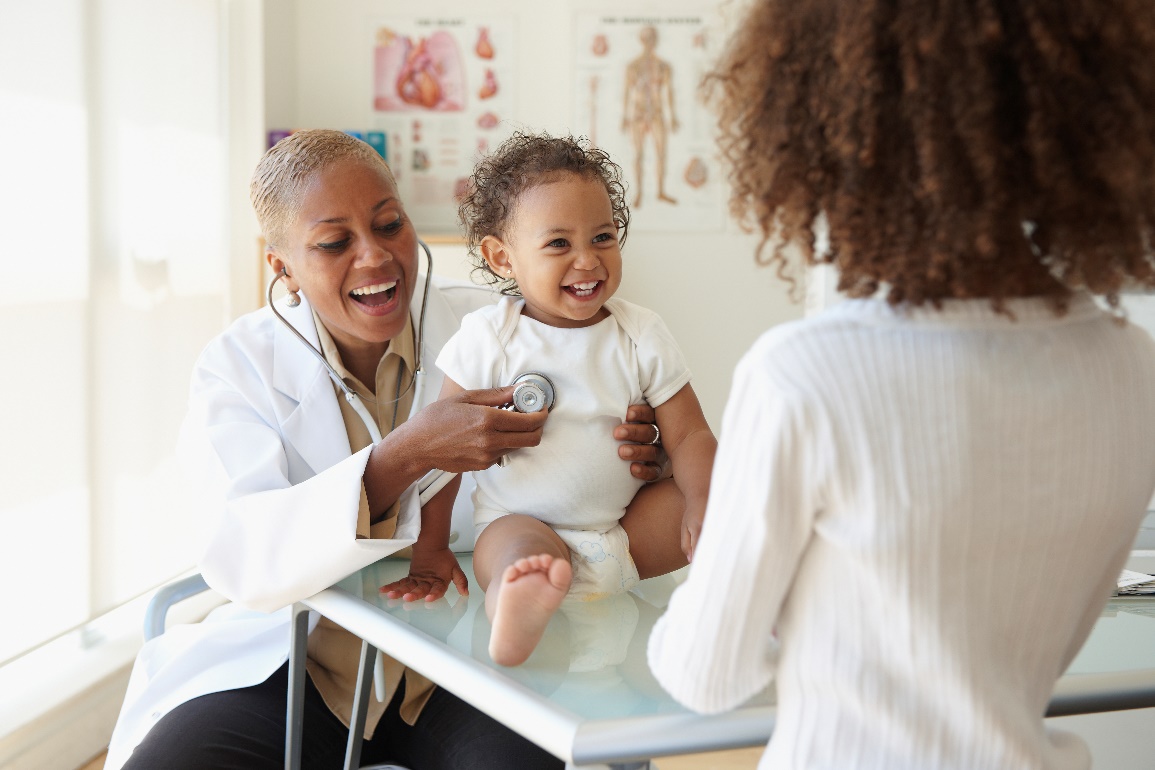 Member HandbookUpdated [January 1, 2025] Help us improve this handbook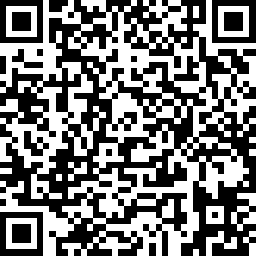 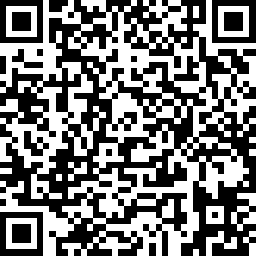 OHP wants to hear from you! We want to make sure you have the information you need. Your feedback can help [CCO Name] and OHP improve member handbooks. Take the handbook survey! Scan the QR code or go to www.surveymonkey.com/r/tellOHP to answer a few questions. Handbook UpdatesNew and returning members are mailed a handbook when they join [CCO Name]. You can find the most up-to-date handbook here: [www.website.com].  If you need help or have questions about the handbook, please call Customer Service at [555-555-5555].  Getting StartedWe will send you a health survey to help [CCO Name] know what support you need. We will ask about your physical, behavioral, dental, and social health care needs. To learn more about this survey, go to  the “Survey about your health” section. Complete and return your survey in any of these ways:  Phone: [555-555-5555]  Fax: [555-555-5555] Mail: [CCO Name]  	   [mailing address]    [city state zip] Email: [email address] Web: [www.website.com]<HELPFUL TIPS Section here such as:>Some questions have been answered or can be asked here https://www.oregon.gov/oha/hsd/ohp/pages/client-questions.aspx  Some [CCO Name] members can get extra benefits like <CCO enter examples here>. Call [CCO Name] to find out more.   Refer to the end of handbook for definition of words that may be helpful to know.If you are looking for:Benefits. Go to page / section [xx]Primary Care Providers. Go to page / section [xx]Prior Approvals and Referrals. Go to page / section [xx]Rights and Responsibilities. Go to page / section [xx]Rides to Care. Go to page / section [xx]Care Coordination. Go to page / section [xx]Prescriptions. Go to page / section [xx]Emergency Care. Go to page / section [xx]How long it takes to get care. Go to page / section [xx]Grievances, Complaints and Appeals. Go to page / section [xx]
Always carry your OHP and [CCO Name] member ID cards with you. Note: These will come separately, and you will receive your OHP ID card before your [CCO Name] member ID card.  
You can find your [CCO name] ID Card in the welcome packet with this member handbook. Your ID card has the following information: Your Name Your ID numberYour Plan InformationYour Primary Care Provider Name and InformationCustomer Service Phone NumberLanguage Access Phone NumberMy Primary Care Provider is _________ Their number is ____________My Primary Care Dentist is_________Their number is ___________Other Providers I have are ___________Their number is _____________My nonemergent medical transportation (free ride to care) is __________Their number is _____________Provider First Appointment Questionnaire (CCO include if you provide this)Free help in other languages and formats.Everyone has a right to know about [CCO Name]’s programs and services. All members have a right to know how to use our programs and services. We give these kinds of free help:  •   Sign language interpreters •   Qualified and certified spoken language interpreters •   Written materials in other languages  •   Braille •   Large print •   Audio and other formats  
You can get information in another language or format. You or your representative can get member materials like this handbook or CCO notices in other languages, large print, Braille or any format you prefer. Every format has the same information. You will get materials within 5 days of your request. This help is free. Examples of member materials are:  This handbook List of covered medicationsList of providers Letters, like complaint, denial, and appeal noticesYour use of benefits, complaints, appeals, or hearings will not be denied or limited based on your need for another language or format. 
[CCO Name] can email you materials. 
You can ask by [CCOs to include how a member requests materials electronically]. You can find this member handbook on our website at: [www.website.com] If you need help or have questions, call Customer Service at [555-555-5555].  You can have an interpreter.You, your representative, family members and caregivers can ask for a certified and qualified health care interpreter. You can also ask for sign language and written interpreters or auxiliary aids and services. These services are free.Tell your provider’s office if you need an interpreter at your visit. Tell them what language or format you need. Learn more about certified Health Care Interpreters at Oregon.gov/OHA/EI.If you need help, please call us at [555-555-5555] or call OHP Client Services at 800-273-0557 (TTY 711). If you do not get the interpreter help you need from [CCO Name], call the state’s Language Access Services Program coordinator at 844-882-7889, TTY 711 or email: LanguageAccess.Info@odhsoha.oregon.gov.

Our nondiscrimination policyDiscrimination is against the law. [CCO Name] must follow state and federal civil rights laws. We cannot treat people (members or potential members) unfairly in any of our programs or activities because of a person’s: Age Disability National origin, primary language, and proficiency of English language  Race Religion Color Sex, sex characteristics, sexual orientation, gender identity, or sex stereotypesPregnant or related conditionsHealth status or need for servicesIf you feel you were treated unfairly for any of the above reasons, you can make a complaint. This is also called filing a grievance. Make (or file) a complaint with [CCO Name]  in any of these ways:  Phone: Call our Section 1557 Coordinator at [555-555-5555] (TTY 711) Fax: [555-555-5555] Mail: [CCO Name]  	   [mailing address]    [city state zip] Email: [email address] Web: [URL to page with your complaint form]You can read our complaint process at [URL of grievance procedure].If you have a disability, [CCO Name] has these types of free help:Qualified sign language interpretersWritten information in large print, audio, or other formatsOther reasonable modificationsIf you need language help, [CCO Name] has these types of free help:Qualified interpretersWritten information in other languagesNeed help filing a complaint? Need language help or reasonable modifications? Call Customer Service at [555-555-5555] or [555-555-5555] to speak with a peer wellness specialist or personal health navigator. You also have a right to file a complaint with any of these organizations:Oregon Health Authority (OHA) Civil Rights Phone: 844-882-7889, TTY 711 Web: www.oregon.gov/OHA/EIEmail: OHA.PublicCivilRights@odhsoha.oregon.govMail:  Office of Equity and Inclusion Division  421 SW Oak St., Suite 750 
Portland, OR 97204        
                                Bureau of Labor and Industries Civil Rights Division Phone: 971-673-0764 Web: www.oregon.gov/boli/workers/Pages/complaint.aspx https://www.oregon.gov/boli/civil-rights/Email: BOLI_help@boli.oregon.govMail:  Bureau of Labor and Industries Civil Rights Division  
800 NE Oregon St., Suite 1045  
Portland, OR 97232  
 U.S. Department of Health and Human Services Office for Civil Rights (OCR) Web: https://ocrportal.hhs.gov/ocr/smartscreen/main.jsf Phone: 800-368-1019, TDD:  800-537-7697 Email:  OCRComplaint@hhs.govMail: Office for Civil Rights  
200 Independence Ave. SW, Room 509F, HHH Bldg.  
Washington, DC 20201        We keep your information privateWe only share your records with people who need to see them. This could be for treatment or for payment reasons. You can limit who sees your records. Tell us in writing if you don’t want someone to see your records or if you want us to share your records with someone. You can ask us for a list of who we have shared your records with. [CCOs: Please include relevant information for the different processes for members to ask for someone to both authorize and restrict sharing of their records. Example: If you want us to share your records and information with someone, please complete the “Authorization form title” form. If you want to prevent someone from seeing your records, please use the “form title” form. (Include emails and/or URLs of forms)]. A law called the Health Insurance Portability and Accountability Act (HIPAA) protects your medical records and keeps them private. This is also called confidentiality. We have a paper called Notice of Privacy Practices that explains how we use our members’ personal information. We will send it to you if you ask. Just call Customer Service and ask for our Notice of Privacy Practices. You can also see it at [URL].Health recordsA health record has your health conditions and the services you used. It also shows the referrals that have been made for you. What can you do with health records?Ask to send your record to another provider. Ask to fix or correct your records.  Get a copy of your records, including, but not limited to: Medical records from your provider Dental records from your dental care providerRecords from [CCO Name] You may be charged a reasonable amount for a copy of the requested records.  There may be times when the law restricts your access. 
Psychotherapy notes and records prepared for court cases cannot be shared. Providers may also not share records when, in their professional judgement, sharing records could cause substantial harm to you or another person. If a provider denies you or your authorized representative copies of your medical records, the provider must give you a written notice. The notice must explain why the request was denied and explain your rights to have another provider review the denial. The notice will also tell you how to make a complaint to the provider or the Secretary of Health and Human Services.Welcome to [CCO Name]!We are glad you are part of [CCO Name]. [CCO Name] is happy to help with your health. We want to give you the best care we can.][It is important to know how to use your plan. This handbook tells you about our company, how to get care, and how to get the most from your benefits.]
How OHP and [CCO NAME] work together The Oregon Health Plan (OHP) is free health care coverage for Oregonians. OHP is Oregon’s Medicaid program. It covers physical, dental, social, and behavioral health care services. OHP will also help with prescriptions and rides to care.
OHP has local health plans that help you use your benefits. The plans are called coordinated care organizations or CCOs. [CCO name] is a CCO. [CCO name] serves [name all counties served].We work with other organizations to help manage some of your benefits, like dental services and rides to care. For a full list of these organizations and services, please see the “Contact Us” section.CCOs organize and pay for your health care. We pay doctors or providers in different ways to improve how you get care. This helps make sure providers focus on improving your overall health. You have a right to ask about how we pay providers. Provider payments or incentives will not change your care or how you get benefits. For more information, call Customer Service at [555-555-5555]. When you ask for this information, we will send it within 5 business days. 
All CCOs offer the same OHP benefits. Some offer extra services like new baby items and gym memberships. Learn more about [CCO Name] benefits in the “Your benefits” and “Extra Services” sections.
When you enroll in OHP, you will get an Oregon Health ID card. This is mailed to you with your coverage letter. Each OHP member in your household gets an ID card. Your Oregon Health ID Card will look like this: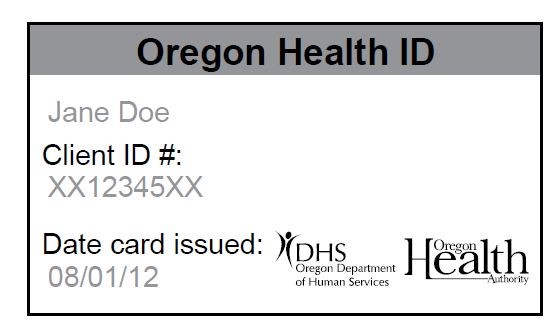 When you enroll in a CCO, you will also get a CCO ID card. This card is very important. It shows that you are a(n) [CCO Name] member and lists other information like important phone numbers.  Your primary care provider will also be listed on your ID card. <Your [CCO Name] ID card will look like:> Be sure to show your [CCO Name] ID card each time you go to an appointment or the pharmacy.  Your coverage letter and [CCO Name] ID card will tell you what CCO you are enrolled in. They will also tell you what level of care your CCO plan covers. Use your ID card and the table below to see what type of care is covered for you. *CCO-F only covers dental health care.**Open card is also called fee-for-service. Learn more about organizing your care in the “Care Coordination” section or see what type of benefits are covered in the “Your Benefits” section.
Contact us
The [CCO Name] office is open [Monday through Friday], from [8:00 a.m. to 5:00 p.m.]. We’re closed on [New Year’s Day (01/01/25), Martin Luther King Jr Day (01/20/25), President’s Day (02/17/25), Memorial Day (05/27/25), Independence Day (07/04/25), Labor Day (09/01/24), Thanksgiving (11/27/24), Friday after Thanksgiving (11/28/25) and Christmas (12/25/25)].   If [CCO Name] has an emergency office closure, we [CCOs to include process for emergency office closures]. Our office location is: [CCO Name] [mailing address] [City, State Zip]Call toll free: [555-555-5555], TTY 711, or language access at [555-555-5555].  Fax: [555-555-5555]. Online: [www.website.com]  Mailing address:  [CCO Name] [mailing address] [City, State Zip][CCO: If delivery of services is fully delegated, clearly explain how the member can access their benefits and if there is more than one delegated entity providing the benefit (e.g. multiple plan partners delivering physical health or dental benefits), explain how members will know which entity to contact and how a member can switch plans). ]Important phone numbersMedical benefits and care[CCO to include name of benefit Subcontractor/s as applicable]
Customer Service: [555-555-5555]. TTY users, please call 711. 
Hours: [Monday through Friday, 7:30 a.m. to 5:30 p.m.] 
Learn more in the “Physical Health benefits” section.Pharmacy benefits [CCO to include name of benefit Subcontractor/s as applicable]Pharmacy Customer Service: [555-555-5555]. TTY users, call 711.Hours: [Monday through Friday, 7:30 a.m. to 5:30 p.m.]Learn more in the “Prescription Medications” section. Behavioral health, drug, alcohol dependency, or substance use disorder treatment benefits and care
[CCO to include name of benefit Subcontractor/s as applicable]      
Customer Service: [555-555-5555]. TTY users, please call 711.Hours: [Monday through Friday, 7:30 a.m. to 5:30 p.m.]
Learn more in the “Behavioral health care benefits” sectionDental benefits and care[CCO to include name of benefit Subcontractor/s as applicable][DCO Name] Customer Service at [555-555-5555]. TTY users, please call 711. Hours: [Monday through Friday, 7:30 a.m. to 5:30 p.m.] Learn more in the “Dental benefits” section.Vision benefits and care[CCO to include name of benefit Subcontractor/s as applicable]Customer Service at [555-555-5555]. TTY users, please call 711. Hours: [Monday through Friday, 7:30 a.m. to 5:30 p.m.] Learn more in the “Physical health benefits” section. Free rides to physical care, dental care, or behavioral health care     [CCO to include name of benefit Subcontractor/s as applicable ] You can get a freeride to physical care, dental care, and behavioral health visits. Call [555-555-5555] to set up a ride. TTY users, please call 711. 
Hours: [Monday through Friday, 7:30 a.m. to 5:30 p.m.]. [Include Holiday Closures]. 
Learn more in the “Rides to Care” section.Contact the Oregon Health PlanOHP Customer Service can help:Change address, phone number, household status or other case informationReplace a lost Oregon Health ID cardGet help with applying or renewing benefitsGet local help from a community partner  How to contact OHP Customer Service:Call: 800-699-9075 toll-free (TTY 711)Web: www.OHP.Oregon.govEmail: Use the secure email site at https://secureemail.dhsoha.state.or.us/encrypt to send an email to OHP.For questions or changes about your OHP case, email Oregon.Benefits@odhsoha.oregon.gov.For questions about CCOs or how to use your medical, email Ask.OHP@odhsoha.oregon.gov. Tell OHP your full name, date of birth, Oregon Health ID number, address and phone number.
Your Rights and Responsibilities As a member of [CCO Name] you have rights. There are also responsibilities or things you have to do when you get OHP. If you have any questions about the rights and responsibilities listed here, call Customer Service at [555-555-5555].You have the right to exercise your member rights without a bad response or discrimination. You can make a complaint if you feel like your rights have not been respected. Learn more about making complaints on page [XX]. You can also call an Oregon Health Authority Ombudsperson at 877-642-0450 (TTY 711). You can send them a secure email at www.oregon.gov/oha/ERD/Pages/Ombuds-Program.aspx.There are times when people under age 18 (minors) may want or need to get health care services on their own. Minors 15 years and older can get medical and dental care without parental consent. To learn more, read “Minor Rights: Access and Consent to Health Care.” This booklet tells you the types of services minors of any gender can get on their own and how their health records may be shared. You can read it at www.OHP.Oregon.gov. Click on “Minor rights and access to care.” Or go to: https://sharedsystems.dhsoha.state.or.us/DHSForms/Served/le9541.pdf  	
Your rights as an OHP member.Your responsibilities as an OHP memberAmerican Indian and Alaska Native MembersAmerican Indians and Alaska Natives have a right to choose where they get care. They can use primary care providers and other providers that are not part of our CCO, like: Tribal wellness centers.Indian Health Services (IHS) clinics. Find a clinic at  https://ihs.gov/findhealthcare/ Native American Rehabilitation Association of the Northwest (NARA). Learn more or find a clinic at https://www.naranorthwest.orgYou can use other clinics that are not in our network. Learn more about referrals and preapprovals on (page XX).
American Indian and Alaska Natives don’t need a referral or permission to get care from these providers. These providers must bill [CCO Name]. We will only pay for covered benefits. If a service needs approval, the provider must request it first. American Indian and Alaska Natives have the right to leave [CCO Name] any time and have OHP Fee-For-Service (FFS) pay for their care. Learn more about leaving or changing your CCO on page [XX].If you want [CCO Name] to know you are an American Indian or Alaska Native, contact OHP Customer Service at 800-699-9075 (TTY 711) or login to your online account at ONE.Oregon.gov to report this. You may be assigned a qualifying tribal status if any one of the following are true. These questions are also asked on the OHP application: You are an enrolled member of a Federally Recognized Tribe or a shareholder in an Alaska Native Regional Corporation.  You get services from Indian Health Services, Tribal Health Clinics, or Urban Indian Clinics. You have a parent or grandparent who is an enrolled member of a Federally Recognized Tribe or a shareholder in an Alaska Native Regional Corporation or Village. New members who need services right awayMembers who are new to OHP or [CCO Name]  may need prescriptions, supplies, or other items or services as soon as possible. If you can’t see your primary care provider (PCP) or primary care dentist (PCD) in your first 30 days with [CCO Name]: While you are waiting for an  appointment, you can call Care Coordination at [555-555-5555]. They can help you get the care you need. Care coordination can help OHP members with Medicare, too.(See the Care Coordination section to learn more)If you are becoming a new Medicare enrollee, see the Members with OHP and Medicare section for more information. Make an appointment with your PCP as soon as you can. You can find their name and number on your [CCO Name] ID card.Call Customer Service at [555-555-5555] if you have questions and want to learn about your benefits. They can help you with what you need.
Primary care providers (PCPs) A primary care provider is who you will see for regular visits, prescriptions and care. You can pick one, or we can help you pick one.Primary care providers (PCPs) can be doctors, nurse practitioners and more. You have a right to choose a PCP within the [CCO Name] network. If you do not pick a provider within 90 days of becoming a member, [CCO name] will assign you to a clinic or pick a PCP for you. [CCO name] will notify your PCP of the assignment and send you a letter with your provider’s information. [Provide information/process regarding how someone selects a PCP]

Your PCP will work with you to help you stay as healthy as possible. They keep track of all your basic and specialty care needs. Your PCP will: Get to know you and your medical history.Provide your medical care.Keep your medical records up-to-date and in one place. Your PCP will refer you to a specialist or admit you to a hospital if needed.Each member of your family on OHP must pick a PCP. Each person can have a different PCP. Don’t forget to ask [CCO name] about a dentist, mental health provider, and pharmacy.[CCO to provide information regarding how someone selects or is assigned a primary care dentist (PCD), Pharmacy or Mental Health Provider. Please modify the PCD language below, if needed]Each member of your family must have a dentist that will be their primary care dentist (PCD). You will go to your PCD for most of your dental care needs. Your PCD will send you to a specialist if you need to go to one. Your PCD is important because they:Are your first contact when you need dental care.Manage your dental health services and treatments.Arrange your specialty care.Please call Customer Service at [555-555-5555] [Monday through Friday, 7:30 a.m. to 5:30 p.m.] (TTY 711)  if you would like to change your PCP, PCD or other providers. You can start seeing your new providers on the day this change is made.In-network providers
[CCO Name] works with some providers, but not all of them. Providers that we work with are called in-network or participating providers. Providers we do not work with are called out-of-network providers. You may be able to see out-of-network providers if needed, but they must work with the Oregon Health Plan.  You may be able to see an out-of-network provider for primary care if: You are switching CCOs or move from OHP fee-for-service to a CCO (see page XX)You are American Indian or Alaskan Native (see page XX)Provider directoryYou can choose your PCP, PCD or other providers from the provider directory at: [www.website.com]. You can also call Customer Service for help, or [indicate any other methods, such as mailing in a PCP Selection sheet members get with the welcome packet] Here are examples of information you can find in the Provider Directory: If a provider is taking new patients.Provider type (medical, dental, behavioral health, pharmacy, etc).How to contact them.Video and phone care (telehealth) options.Language help (including translations and interpreters).Accommodations for people with physical disabilities.You can get a paper copy of the directory. You can get it in another format (such as other languages, large print, or Braille) for free. Call Customer Service at [555-555-5555].
Make an appointmentYou can make an appointment with your provider as soon as you pick one.

Your PCP should be your first call when you need care. They will make an appointment or help you decide what kind of care you need. Your PCP can also refer you to other covered services or resources. Call them directly to make an appointment.If you are new to your PCP, make an appointment for a check-up. This way they can learn about you and your medical history before you have an issue or concern. This will help you avoid any delays the first time you need to use your benefits.Before your appointment, write down: Questions you have for your PCP or other providers.History of family health problems.Prescriptions, over-the-counter medications, vitamins or supplements you take.Call for an appointment during office hours and tell them:You are a [CCO Name] member.Your name and [CCO Name] ID number.What kind of appointment you need. If you need an interpreter and the language you need. Let them know if you are sick and need to see someone that day.You can get a free ride to your appointment. Learn more about free rides to care on page [XX]. 
Missed appointments
Try not to miss appointments. If you need to miss one, call your PCP and cancel right away. They will set up another visit for you. If you don’t tell your provider’s office ahead of time, they may not agree to see you again. Each provider has their own rules about missed appointments. Ask them about their rules.Changing your PCP
You can change your PCP at any time. [Include CCO policy on changing PCPs, who can assist the member in changing PCPs (e.g., member services).Provide contact information for member services or other point of contact determined by the CCO]. 
Changes to [CCO Name] providers
We will tell you when one of your regular providers stops working with [CCO Name].  You will get a letter 30 days before the change happens. If this change was already made, we will send you a letter within 15 days after the change.Second opinions
You have a right to get a second opinion about your condition or treatment. Second opinions are free. If you want a second opinion, call [CCO Name] Customer Service and tell us you want to see another provider. If there is not a qualified provider within our network and you want to see a provider outside our network for your second opinion, contact [CCO Name] customer service for help. We will arrange the second opinion for free. Survey about your healthShortly after you enroll <and if you have a health related change>, [CCO Name] may send you a survey about your health. This survey is called a Health Risk Assessment.You can complete the survey by [Clarify method of completing screenings: mail, phone, on-line, etc.] <You can find [CCO Name] Health Risk Assessment online at [www.website.com].> or call [555-555-5555] to have a care coordination team member help you complete it.  The survey asks questions about your general health with the goal of helping reduce health risks, maintain health, and prevent disease. The survey asks about:Your access to food and housing.Your habits (like exercise, eating habits, and if you smoke or drink alcohol).How you are feeling (to see if you have depression or need a mental health provider).Your general well-being, dental health and medical history. Your primary language.Any special health care needs, such as high risk pregnancy, chronic conditions, behavioral health disorders, and disabilities, etc. If you want support from a care coordination team. Your answers help us find out: If you need any health exams, including eye or dental exams.If you have routine or special health care needs.Your chronic conditions.If you need long-term care services and supportsSafety concerns.Difficulties you may have with getting care.If you need extra help with Care Coordination. See page [XX] for Care Coordination.
A care coordination team member will look at your survey. They will call you to talk about your needs and help you understand your benefits.If we do not get your survey, we will reach out to help make sure it is completed within 90 days of enrollment, or sooner if needed. If you want us to send you a survey you can call [CCO Name] Customer Service at [555-555-5555], and we will send you one.Your survey will be shared with your doctor or other providers to reduce how many times you are asked these questions. Sharing your survey also helps coordinate your care and services.  <Members who are pregnant>If you are pregnant, OHP provides extra services to help keep you and your baby healthy. When you are pregnant, [CCO Name] can help you get the care you need. It can also cover your delivery and your care for one year after your pregnancy. We will cover after pregnancy benefits for a full year, no matter how the pregnancy ends.Here’s what you need to do when you find out you’re pregnant:Tell OHP that you’re pregnant as soon as you know. Call 800-699-9075 (TTY 711) or login to your online account at ONE.Oregon.gov. Tell OHP your due date. You do not have to know the exact date right now. If you are ready to deliver, call us right away.Ask us about your pregnancy benefits. [CCO Please include any pregnancy benefits your CCO may have like classes or free baby items.]  Pregnancy Care Options [insert links and information on THW Doula and Midwives in the region, languages they speak and provide Doula Innovator Agent contact information] After your pregnancy ends:Call OHP or ask the hospital to send a newborn notification to OHP. 
OHP will cover your baby from birth. Your baby will also have [CCO name]. Get a free nurse home visit with Family Connects Oregon. It is nurse home visiting program that is free for all families with newborns. A nurse will come to you for a check-up, newborn tips, and resources. [For CCOs with Family Connects in the area.]<Preventing Health Problems is Important><We want to prevent health problems before they happen. You can make this an important part of your care. Please get regular health and dental checkups to find out what is happening with your health.Some examples of preventive services:Shots for children and adultsDental checkups and cleaningsMammograms (breast X-rays) Pap smearPregnancy and newborn careExams for wellness Prostate screenings for menYearly checkupsWell-child examsA healthy mouth also keeps your heart and body heathier.If you have any questions, please call us at [555-555-5555], or 711 (TTY).Get help organizing your care with Care Coordination[CCO Name] can help organize your care. [CCO Name] has staff that are part of your care coordination team. [CCO Name] staff are committed to supporting members with their care needs and can assist you with finding physical, dental, behavioral and social health care where and when you need it. You may get Care Coordination from your patient-centered primary care home (PCPCH), primary care provider, [CCO Name], or other primary care teams. You, your providers or someone speaking on your behalf can ask about Care Coordination for any reason, especially if you have a new care need or your needs are not being met. You can call the number below or visit [www.website.com] for more information about Care Coordination.  Care Coordination’s goal is to make your overall health better.[CCO Name] must have processes in place that help us find your health care needs. We will help you take charge of your health and wellness.Your care coordination team will: Help you understand your benefits and how they work.Use care programs to help you manage chronic health conditions such as diabetes, heart disease and asthma. Help with behavioral health issues including depression and substance use disorder.Help with finding ways to get the right services and resources to make sure you feel comfortable, safe, and cared for. Help you identify people in your life or community that can be a support. Help you pick a primary care provider (PCP). Provide care and advice that is easy to follow.Help with setting up medical appointments and tests.Help you set up transportation to your doctor appointments.Help transition your care when needed.Help you get care from specialty providers.Help make sure your providers talk to each other about your health care needs.Create a care plan with you that meets your health needs.Your care coordination team can help you find and access other resources in your community, like help for non-medical needs. Some examples are:Help with finding housing.Help with rent and utilities.Nutrition services.Rides.Trainings and classes. Family support. Social services. Devices for extreme weather conditions.Working together for your care
Your care coordination team will work closely with you. This team will have different people who will work together to meet your needs, like providers, specialists and community programs you work with. The team will connect you with community and social support resources that may help you. Your care team’s job is to make sure the right people are part of your care to help you reach your goals. We will all work together to support you.    You may need a care planYou and your care team will decide  if a care plan is needed. This plan will help meet your needs and is made with you, your care team and providers. Your plan will list supports and services needed to help you reach your goals. This plan addresses medical, dental, cultural, developmental, behavioral and social needs so you have positive health and wellness results. The plan will be reviewed and updated at least annually, as your needs change, or if you ask for a review and update. You, your representative and your providers get a copy of your care plan. You, an authorized representative or provider can request a copy of your care plan or request development of a Care Plan by [CCO to include how a member/members representative/providers can request a copy of or development of the Care Plan]
Care Coordination hours and contact information
Care Coordination services are available [Monday through Friday 8:00 a.m. to 5:00 p.m.]  Call [CCO Name]  [CCO to indicate who to call] at [888-555-5555] if there is a change in your health, needs or who you are working with so [CCO Name] can help coordinate your care. Call [CCO Name]  [CCO to indicate who to call] at [888-555-5555] to get more information about Care Coordination.[CCO Name] will [CCO to indicate how and when a member or members representative is informed of the designated entity that is primarily responsible for coordinating their services as well as how a member will be notified should that designated entity change e.g. letter, call, etc.] to let you know who, from your care coordination team, is primarily responsible for coordinating your care and services. 

Members with Medicare
You can also get help with your OHP and Medicare benefits. A staff from [CCO Name] care coordination team works with you, your providers, your Medicare Advantage plan and/or your caregiver. We partner with these people to get you social and support services, like culturally specific community-based services.    Your benefits
How Oregon decides what OHP will cover Many services are available to you as an OHP member. How Oregon decides what services to pay for is based on the Prioritized List of Health Services. This list is made up of different medical conditions (called diagnoses) and the types of procedures that treat the conditions. A group of medical experts and ordinary citizens work together to develop the list. This group is called the Oregon Health Evidence Review Commission (HERC). They are appointed by the governor.
The list has combinations of all the conditions and their treatments. These are called condition/treatment pairs.The condition/treatment pairs are ranked on the list by how serious each condition is and how effective each treatment is. 
For members age 21 and older:Not all condition and treatment pairs are covered by OHP. There is a stopping point on the list called “the line” or “the funding level.” Pairs above the line are covered, and pairs below the line are not. Some conditions and treatments above the line have certain rules and may not be covered.For members under age 21: All medically necessary and medically appropriate services must be covered, based on your individual needs and medical history. This includes items “below the line” on the Prioritized List as well as services that don’t appear on the Prioritized List, like Durable Medical Equipment. See page [XX] for more information on coverage for members under 21. Learn more about the Prioritized List at:https://www.oregon.gov/oha/hsd/ohp/pages/prioritized-list.aspx
Direct Access
You do not need a referral or preapproval for some services. This is called direct access. See the charts below for services that are direct access and do not need a referral or preapproval.   See the Benefits Charts on page [XX] for more information. Getting preapproval (sometimes called a “prior authorization”)Some services, like surgery or inpatient services, need approval before you get them. This is to make sure that the care is medically needed and right for you. Your provider will take care of this, and may submit information to us to support you getting the service. Even if the provider is not required to send us information, [CCO Name] may still need to review your case for medical reasons. You should know that these decisions are based only on whether the care or service is right for you and if you are covered by [CCO Name]. [CCO Name] does not reward providers or any other persons for issuing denials of coverage or care.  Extra money is never given to anyone who makes a decision to say no to a request for care. Contact [CCO Name] Customer Service at [555-555-5555] if you:Have questionsNeed to reach our Utilization Management DepartmentNeed a copy of the clinical guidelines
You might not get the service if it is not approved. We review preapproval requests as quickly as your health condition requires. Most service decisions are made within 14 days. Sometimes a decision may take up to 28 days. This only happens when we are waiting for more information. If you or your provider feel following the standard time frame puts your life, health or ability to function in danger, we can make a faster decision called an “expedited service authorization”. Expedited service decisions are typically made within 72 hours, but there may be a 14-day extension. You have the right to complain if you don’t agree with an extension decision. See [page XX]  for how to file a complaint. If you need a preapproval for a prescription, we will make a decision within 24 hours. If we need more information to make a decision, it can take 72 hours. See [page XX] to learn about prescriptions. You do not need approval for emergency or urgent services or for emergency aftercare services. See [page xx] to learn about emergency services. 
  See the Benefits Charts on page [XX] for more information. Provider referrals and self-referralsFor you to get care from the right provider a referral might be needed. A referral is a written order from your provider noting the need for a service.
For example: If your PCP cannot give you services you need, they can refer you to a specialist. If preapproval is needed for the service, your provider will ask [CCO Name] for approval.If there is not a specialist close to where you live or a specialist who works with [CCO Name] (also called in-network), they may have to work with the Care Coordination team to find you care out-of-network. To see an out-of-network provider, they must work with the Oregon Health Plan. There is no extra cost if this happens. A lot of times your PCP can perform the services you need. If you think you might need a referral to a health care specialist, ask your PCP. You do not need a referral if you are having an emergency. 
    See the Benefits Charts on page [XX] for more information. Some services do not need a referral from your provider. This is called a self-referral.
A self-referral means you can look in the provider directory to find the type of provider you would like to see. You can call that provider to set up a visit without a referral. Learn more about the Provider Directory on page [XX].   See the Benefits Charts on page [XX] for more information. Preapproval may still be needed for a service when you use self-referral. Talk with your PCP or contact Customer Service if you have questions about if you need a preapproval to get a service. Physical health benefits
See below for a list of medical benefits that are available to you at no cost. Look at the “Service” column to see how many times you can get each service for free. Look At the “How to access” column to see if you need to get a referral or preapproval for the service.  [CCO Name] will coordinate services for free if you need help.If you see an * in the benefit charts, this means a service may be covered beyond the limits listed for members under 21 if medically necessary and appropriate. [CCO: Complete chart as is appropriate for your services/benefits/subcontractors.]The table above is not a full list of services that need preapproval or referral. If you have questions, please call [CCO Name] Customer Service at [555-555-5555]. Behavioral health care benefits
See below for a list of behavioral health benefits that are available to you at no cost. Behavioral health means mental health and substance use treatment. Look at the “Service” column to see how many times you can get each service for free. Look At the “How to access” column to see if you need to get a referral or preapproval for the service.  If you see an * in the benefit charts, this means a service may be covered beyond the limits listed for members under 21 if medically necessary and appropriate. [CCO Name] will coordinate services for free if you need help. [CCO: Complete chart as is appropriate for your services/benefits/subcontractors.] The table above is not a full list of services that need preapproval or referral. If you have questions, please call [CCO Name] Customer Service at [555-555-5555]. 
Dental benefitsAll Oregon Health Plan members have dental coverage. OHP covers annual cleanings, x-rays, fillings, and other services that keep your teeth healthy.
Healthy teeth are important at any age. Here are some important facts about dental care: Can help prevent pain.Healthy teeth keep your heart and body healthy, too. You should see your dentist once a year. When you’re pregnant, keeping your teeth and gums healthy can protect your baby’s health. Fixing dental problems can help you control your blood sugar.Children should have their first dental check-up by age 1.Infection in your mouth can spread to your heart, brain and body. 
Your primary care dentist (PCD) may refer you to a specialist for certain types of care. Types of dental specialists include:Endodontists (for root canals)Pedodontist (for adults with special needs, and children)Periodontist (for gums)Orthodontist (in extreme cases, for braces)Oral surgeons (for extractions that require sedation or general anesthesia).Please see the table below for what dental services are covered. 
All covered services are free. These are covered as long as your provider says you need the services. Look at the “Service” column to see how many times you can get each service for free. Look At the “How to access” column to see if you need to get a referral or preapproval for the service.  If you see an * in the benefit charts, this means a service may be covered beyond the limits listed for members under 21 if medically necessary and appropriate.
[CCO: Complete chart as is appropriate for your dental services/benefits/subcontractors]The table above is not a full list of services that need preapproval or referral. If you have questions, please call Customer Service at [555-555-5555]. Veteran and Compact of Free Association (COFA) Dental Program membersIf you are a member of the Veteran Dental Program or COFA Dental Program (“OHP Dental”), [CCO Name] only provides dental benefits and free rides (NEMT) to dental appointments. OHP and [CCO Name] do not provide access to physical health or behavioral health services or free rides for these services.
If you have questions regarding coverage and what benefits are available contact Customer Service at [555-555-5555].   OHP Bridge for adults with higher incomesOHP Bridge is a new benefit package that covers adults with higher incomes. OHP Bridge is free. People who can get OHP Bridge must:Be 19 to 64 years old;Have an income between 138 percent and 200 percent of the federal poverty level (FPL);Have an eligible citizenship or immigration status to qualify; and, Not have access to other affordable health insurance.If you report a higher income when you renew your OHP, you may be moved to OHP Bridge. Learn more about OHP Bridge at https://www.oregon.gov/oha/hsd/ohp/pages/bridge.aspx.OHP Bridge is almost the same as OHP Plus. There are a few things that OHP Bridge does not cover, including:Long-term services and supports (LTSS)Health related social needs (HRSN)Health Related Social NeedsHealth-Related Social Needs (HRSN) are social and economic needs that affect your ability to be healthy and feel well. These services help members who are facing major life changes. Get more information at: https://www.oregon.gov/OHA/HSD/Medicaid-Policy/Pages/HRSN.aspxPlease ask [CCO Name] to see what free HRSN benefits are available. HRSN benefits include:Housing Services: Help with rent and utilities, to get or keep housing, moving costs, and services to support you as a tenant.Climate Services: Help to get health related air conditioners, heaters, air filtration devices, portable power supplies and mini-refrigerators.Nutrition Services: Help Includes nutrition counseling, medically tailored meals, meals or pantry stocking, fruit and vegetable prescriptions.You may be able to get some or all of the HRSN benefits if you are an OHP Member, and one or more of the below:Are homeless or you have an income that is 30% or less than the area median income and do not have resources or support networks to prevent homelessness.;Are being discharged from an Institute for Mental Disease;Are being released from incarceration;Are a youth transitioning out of the child welfare system;Are a Young Adult with Special Healthcare Needs;Are an individual who is transitioning to dual status with OHP and Medicare; orYou must also meet other criteria. For questions or to be screened, please contact  [CCO Name]. [CCO Name] can help you to schedule appointments for HRSN benefits.Please note that to be screened and to get HRSN benefits, your personal data may be collected and used for referrals. You can limit how your information is shared. If approved, you can choose how you get HRSN benefits. HRSN benefits are free to you and you can opt out at any time. If you get HRSN benefits, your care coordination team will work with you to make sure your care plan is updated.  See page [XX] for Care Coordination and care plans. Important Notes:Rides to care cannot to be used for HRSN services. OHP Bridge does not cover HRSN Services. In Lieu of Services (ILOS) [CCO Name] offers services or settings that are medically appropriate alternatives to services covered by OHP. These are called “in lieu of services” (ILOS)They are offered as helpful options for members. [CCO Name] offers the following ILOS:1) [ILOS] as a substitute for [Covered Service]. This ILOS may be appropriate for members needing XXX. 2) [Covered Service] offered at [Alternative Setting] in addition to [Covered Setting]. Example of ILOS: Programs for High-Risk Populations offers in-home services to help members transition to community-based services. This includes crisis response services for up to 120 days. This is a time-limited, intensive child and family intervention. It is based on the clinical needs of members ages 5-17 at risk for foster care or need extensive outpatient help after leaving a hospital setting. Deciding if an ILOS is right for you is a team effort. We work with your care team to make the best choice. The choice, however, is yours. You do not have to take part in any of these programs. If you have any questions about any of the benefits or services above, call [555-555-5555] (TTY: 711).Services that OHP pays for[CCO Name] pays for your care, but there are some services that we do not pay for. These are still covered and will be paid by the Oregon Health Plan’s Fee-For-Service (open card) program. CCOs sometimes call these services “non-covered” benefits. There are two types of services OHP pays for directly: Services where you get care coordination from [CCO Name].  Services where you get care coordination from OHP. 
Services with [CCO Name] care coordination[CCO Name] still gives you care coordination for some services. Care coordination means you will get free rides from [NEMT Name] for covered services, support activities and any resources you need for non-covered services.Contact [CCO Name] for the following services:Planned Community Birth (PCB) services include prenatal and postpartum care for people experiencing low risk pregnancy as determined by the OHA Health Systems Division. OHA is responsible for providing and paying for primary PCB services including at a minimum, for those members approved for PCBs, newborn initial assessment, newborn bloodspot screening test, including the screening kit, labor and delivery care, prenatal visits and postpartum care. Long term services and supports (LTSS) not paid by [CCO Name] Family Connects Oregon services, which provides support for families with newborns. Get more information at https://www.familyconnectsoregon.org/.  Helping members to get access to behavioral health services. Examples of these services are:Certain medications for some behavioral health conditionsTherapeutic group home payment for members under 21 years oldLong term psychiatric (behavioral health) care for members 18 years old and olderPersonal care in adult foster homes for members 18 years and olderFor more information or for a complete list about these services, call Care Management at [555-555-5555] or Customer Service at [555-555-5555].
 Services that OHP pays for and provides care coordinationContact OHP for the following services:Comfort care (hospice) services for members who live in skilled nursing facilitiesSchool-based services that are provided under the Individuals with Disabilities Education Act (IDEA). For children who get medical services at school, such as speech therapy. Medical exam to find out if you qualify for a support program or casework planning Services provided to Healthier Oregon Program members Abortions and other procedures to end pregnancyDoctor aided suicide under the Oregon Death with Dignity Act and other servicesContact OHP’s Acentra Care Coordination team at 800-562-4620 for more information and help with these services.You can still get a free ride from [NEMT Name] for any of these services. See page [XX] for more information. Call [NEMT Name] at [555-555-5555] to schedule a ride or ask questions.
Moral or Religious objections[If the CCO does not limit services based on moral or religious objections:]
[CCO Name] does not limit services based on moral or religious objections. There may be some providers within our network that might have moral or religious objections. Please reach out to us at [555-555-5555] if you have questions about this. We can help you find a provider who can provide the service.  [If the CCO does limit services based on moral or religious objections:]  
[CCO Name] limits the following services based on moral or religious objections: [list services/objections here]. Please contact our Customer Service Department at [555-555-5555] to find out how to get the requested service through the Oregon Health Authority. Access to the care you needAccess means you can get the care you need. You can get access to care in a way that meets your cultural and language needs. [CCO Name] will make sure that your care is coordinated to meet your access needs. [See pages [xx] for more information about Care Coordination. If [CCO Name] does not work with a provider who meets your access needs, you can get these services out-of-network. [CCO Name] makes sure that services are close to where you live or close to where you want care. This means that there are enough providers in the area and there are different provider types for you to pick from. 
We keep track of our network of providers to make sure we have the primary care and specialist care you need. We also make sure you have access to all covered services in your area. 
<CCO Name> follows the state’s rules about how far you may need to travel to see a provider. The rules are different based on the provider you need to see and the area you live in. Primary Care Providers are “Tier 1”, meaning they will be closer to you than a specialist like Dermatology, who is “Tier 3”.  If you live in a remote area it will take longer to get to a provider than if you live in an urban area. If you need help with transportation to and from appointments, see pages [xx].The chart below lists the tiers of providers and the time (in minutes) or distance (in miles) of where they are located based on where you live. 
For more information about what providers fall into the different tiers, go to OHA’s Network Adequacy website at: https://www.oregon.gov/oha/HSD/OHP/Pages/network.aspx 

Not sure what kind of area you live in? See the map on the next page: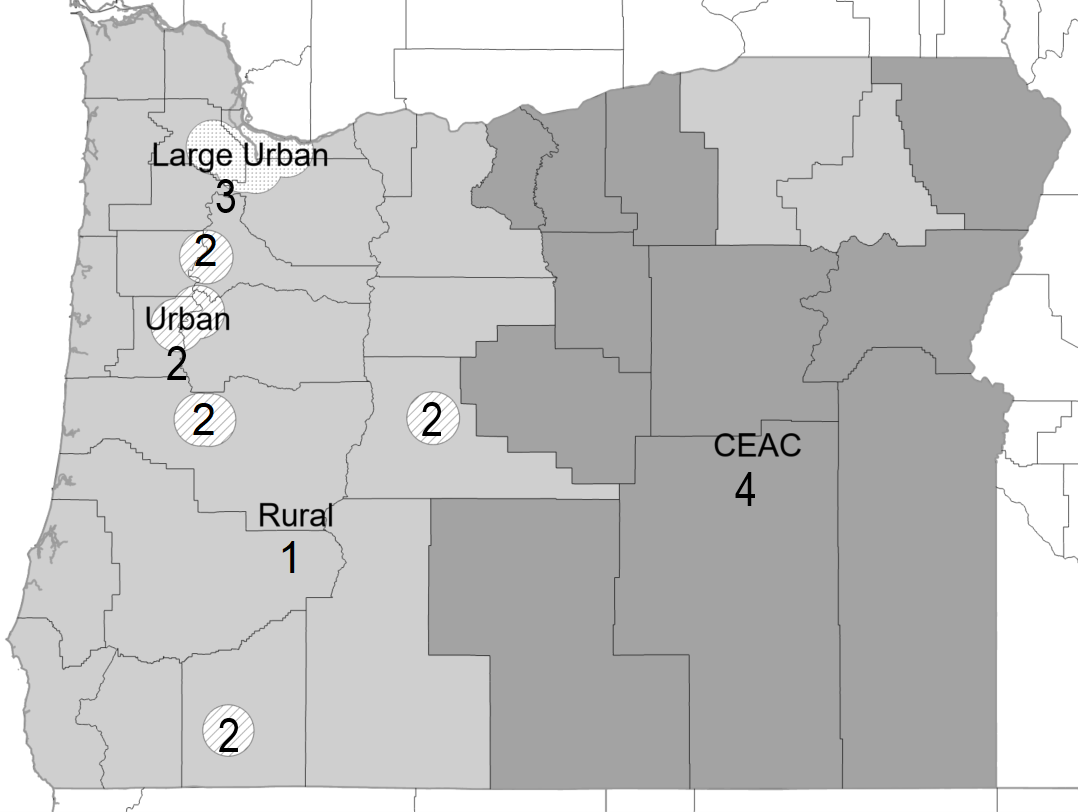 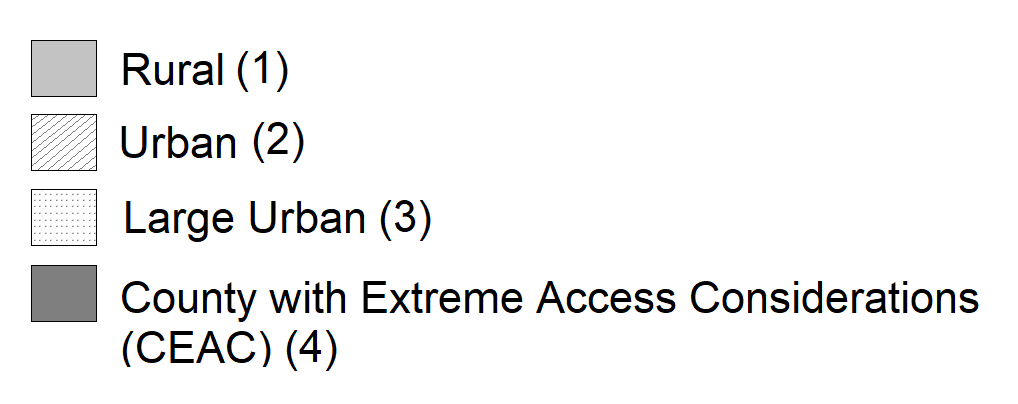 Figure 1: Map of geographic regions in Oregon as defined for network adequacy. Area distinctions include: Large Urban, Urban, Rural, and County with Extreme Access Considerations (CEAC).Our providers will also make sure you will have physical access, reasonable accommodations and accessible equipment if you have physical and/or mental disabilities. [Contact [CCO Name] at [555-555-5555] to request accommodations.] Providers also make sure office hours are the same for OHP members and everyone else. How long it takes to get careWe work with providers to make sure that you will be seen, treated or referred within the times listed below: 
* For specialty behavioral healthcare services if there is no room or open spot: You will be put on a waitlist.You will have other services given to you within 72 hours.These services will be temporary until there is a room or an open spot.If you have any questions about access to care, call Customer Service at [555-555-5555].Comprehensive and preventive benefits for members under age 21 The Early and Periodic Screening, Diagnosis and Treatment (EPSDT) program provides comprehensive and preventive health care services for OHP members from birth to age 21. This program provides you with the care you need for your health and development.  These services can catch and help with concerns early, treat illness, and support children with disabilities. You do not have to enroll separately in EPSDT; if you are under age 21 and enrolled in OHP you will receive these benefits. Starting in 2025 Young Adults with Special Health Care Needs (ages 19 through 25) may also qualify for EPSDT benefits. Contact [CCO NAME] for more information. 
EPSDT covers:Any services needed to find or treat illness, injury, or other changes in health.“Well-child” or “adolescent well visit” medical exams, screenings, and diagnostic services to determine if there are any physical, oral/dental, developmental and mental health conditions for members under age 21.Referrals, treatment, therapy, and other measures to help with any conditions discovered.For members under age 21, [CCO Name] has to give:Regularly scheduled examinations and evaluations of physical, mental health, developmental, oral/dental health, growth, and nutritional status.If your [CCO Name] doesn’t cover oral/dental health, you can still get these services through OHP by calling 1-800-273-0557.All medically necessary and medically appropriate services must be covered for members under 21, regardless of whether it was covered in the past (this includes things that are “below the line” on the Prioritized List). To learn more about the Prioritized list, see page [XX]. Under EPSDT, [CCO Name] will not deny a service without first looking at whether it is medically necessary and medically appropriate for you. Medically necessary generally means a treatment that is required to prevent, diagnose or treat a condition, or to support growth, development, independence, and participation in school. Medically appropriate generally means that the treatment is safe, effective, and helps you participate in care and activities.  [CCO Name] may choose to cover the least expensive option that will work for you. You should always receive a written notice when something is denied, and you have the right to an appeal if you don’t agree with the decision. For more information, see page [xx].This includes all services: Physical Health;Behavioral Health ;Dental Health; andSocial Health Care Needs.If you or your family member needs EPSDT services, work with your primary care provider (PCP) or talk to a care coordinator by calling [555-555-5555]. They will help you get the care you need. If any services need approval, they will take care of it.  Work with your primary care dentist for any needed dental services. All EPSDT services are free. 
Help getting EPSDT servicesCall Customer Service at [555-555-5555], [enter any other #’s/info here that can assist members with setting up visits for services].Call [Dental plan# 555-555-5555] to set up dental services or for more information.You can get free rides to and from covered EPSDT provider visits. Call [555-555-5555] to set up a ride or for more information. You can also ask your PCP or visit our website at: [www.website.com] for a copy of the periodicity schedule. This schedule tells you when children need to see their PCP. ScreeningsCovered screening visits are offered at age-appropriate intervals (these include well child visits or adolescent well visits). [CCO Name] and your PCP follows the American Academy of Pediatrics and Bright Futures guidelines for all preventive care screenings and well child visits. Bright Futures can be found at: https://www.aap.org/brightfutures. You can use the Well Visit Planner to prepare for these check-ups.  Your PCP will help you get these services and treatment when required by the guidelines. Screening visits include: Developmental screening. Lead testing: Children must have blood lead screening tests at age 12 months and 24 months. Any child between ages 24 and 72 months with no record of a previous blood lead screening test must get one. Completion of a risk assessment questionnaire does not meet the lead screening requirement for children in OHP. All children with lead poisoning can get follow up case management services.  Other needed laboratory tests (such as anemia test, sickle cell test, and others) based on age and risk.Assessment of nutritional status.Overall unclothed physical exam with an inspection of teeth and gums.Full health and development history (including review of both physical and mental health development). Immunizations (shots) that meet medical standards:Child Immunization Schedule (birth to 18 years):https://www.cdc.gov/vaccines/schedules/hcp/imz/child-adolescent.html Adult Immunization Schedule (19+):  https://www.cdc.gov/vaccines/schedules/hcp/imz/adult.html Health guidance and education for parents and children.Referrals for medically necessary physical and mental health treatment.Needed hearing and vision tests.And others. 
Covered visits also include unscheduled check-ups or exams that can happen at any time because of illness or a change in health or development.
EPSDT Referral, diagnosis and treatmentYour primary care provider may refer you if they find a physical, mental health, substance abuse, or dental condition. Another provider will help with more diagnosis and/or treatment. The screening provider will explain the need for the referral to the child and parent or guardian. If you agree with the referral, the provider will take care of the paperwork.[CCO Name] or OHP will also help with care coordination, as needed. Screenings may find a need for the following services, as well as others:Diagnosis of and treatment for impairments in vision and hearing, including eyeglasses and hearing aids.Dental care, at as early an age as necessary, needed for relief of pain and infections, restoration of teeth and maintenance of dental health. Immunizations (if it is determined at the time of screening that immunization is needed and appropriate to provide at the time of screening, then immunization treatment must be provided at that time.). These services must be provided to eligible members under 21 years old who need them. Treatments that are “below the line” on the Prioritized List of Health Services are covered for members under 21 if they are medically necessary and medically appropriate for that member (see more information above). If we tell you that the service is not covered by OHP, you still have the right to challenge that decision by filing an appeal and asking for a hearing. See page [XX].[CCO Name] will give referral help to members or their representatives for social services, education programs, nutrition assistance programs, and other services.For more information about EPSDT coverage, you can visit www.Oregon.gov/EPSDT and view a member fact sheet. [CCO Name] also has information at [http://www.website.com]. 
Traditional Health Workers (THW)Traditional Health Workers (THW) provide support and help with questions you have about your health care and social needs. They help with communication between your health care providers and other people involved in your care. They can also connect you with people and services in the community that can support you. There are a few different kinds of traditional health workers: Birth Doula: A person who helps people and their families with personal, non-medical support. They help through pregnancy, childbirth, and after the baby is born. 
Community Health Worker (CHW): A community health worker understands the people and community where you live. They help you access health and community services. A community health worker helps you start healthy behaviors. They usually share your ethnicity, language, or life experiences.
Personal Health Navigator (PHN): A person who gives information, tools, and support to help you make the best decisions about your health and wellbeing, based on your situation. 
Peer Support Specialist (PSS): Someone who has life experiences with mental health and/or addiction and recovery. A PSS may also have been a support to a family member with mental health concerns and/or receiving addiction treatment. They give support, encouragement, and help to those facing addictions and mental health issues. 
 Peer Wellness Specialist (PWS): A person who works as part of a health home team and speaks up for you and your needs. They support the overall health of people in their community and can help you recover from addiction, mental health, or physical conditions.
 
THW can help you with many things, like:Working with you and your care coordinator to find a new provider.Receiving the care you seek and need.. Connecting you with others to explain your benefits.Providing information on mental health and/or addiction services and support.Information and referral about community resources you could use.Someone to talk to from your community.Go to provider appointments with you.  [CCO to inform members how they request THW services]
Call our THW liaison to find out more about THWs and how to use their services. THW Liaison Contact Information: [Liaison’s Name]
[liaison@email.com]
[555-555-5555]If we change the contact information for the THW liaison, you can find up-to-date information on our website at: [www.website.com].Extra servicesHealth-Related ServicesHealth-Related Services (HRS) are extra services [CCO Name] offers that are not regular OHP benefits. HRS help improve member and community health and well-being. HRS include flexible services for members and community benefit initiatives for the larger community. Because HRS are not regular OHP benefits, members do not have appeal rights for HRS the same way they do for covered services.Flexible Services
Flexible services are items or services to help members stay healthy or become healthier. [CCO Name] offers these flexible services:[List your flexible services]Examples of other flexible services: Food supports, such as grocery delivery, food vouchers, or medically tailored mealsShort-term housing supports, such as rental deposits to support moving costs, rent support for a short period of time, or utility set-up feesTemporary housing or shelter while recovering from hospitalizationItems that support healthy behaviors, such as athletic shoes or clothingMobile phones or devices for accessing telehealth or health appsOther items that keep you healthy, such as an air conditioner or air filtration deviceLearn more about health-related services at  https://sharedsystems.dhsoha.state.or.us/DHSForms/Served/le4329.pdfHow to get flexible services for you or family member
You can work with your provider to request flexible services or you can call Customer Service at [555-555-5555] to get help requesting a flexible service. [Include other ways a member may request Flexible Services, like through a care team, online, etc.] 
Flexible services are not a covered benefit for members and CCOs are not required to provide them. Decisions to approve or deny flexible services requests are made on a case-by-case basis. [Include information about what may be required of the member for the request to be approved, such as provider or care team input on the request] If your flexible service request is denied, you will get a letter explaining your options. You can’t appeal a denied flexible service but you have the right to make a complaint. Learn more about appeals and complaints on page [XX].   If you have OHP and have trouble getting care, please reach out to the OHA Ombuds Program. The Ombuds are advocates for OHP members and they will do their best to help you. Please email OHA.OmbudsOffice@odhsoha.oregon.gov or leave a message at 877-642-0450.Another resource for supports and services in your community is 211 Info. Call 2-1-1 or go to the www.211info.org website for help.
Community Benefit InitiativesCommunity benefit initiatives are funding for programs and for the larger community, including CCO members, to improve community health and well-being. [CCO to provide specific information on your regional community benefits initiatives.]Examples of other community benefit initiatives are: Classes for parent education and family supportCommunity-based programs that help folks access fresh fruits and veggies through farmers marketsCommunity-based programs that help folks get into or maintain safe and stable housing.Active transportation improvements, such as safe bicycle lanes and sidewalksSchool-based programs that support a nurturing environment to improve students’ social-emotional health and academic learningTraining for teachers and child-specific community-based organizations on trauma informed practices 
<Here are examples of other community services you may want to include:> 
<Oral Health Community Care
We proudly support members getting oral health services in community settings. [Dental Plan/CCO  Name] sends dental hygienists with a special permit into schools, Women Infants Children (WIC), Head Start, Medical offices, long-term care facilities and other community locations to complete assessments. They also do some preventive services while they are there, like fluoride or silver fluoride and help people understand how to take care of their teeth.In places where we don’t have a hygienist to do this, we work with other organizations. Services you have in the community should be free to you if they are covered on your plan. If you aren’t sure, you can ask the person who is doing the services or you can call Member Services. >
<Open Access Points
In most regions in Oregon, we have special agreements with Federally Qualified Health Centers (FQHC), Rural Community Health Centers (RCHC),. These special agreements allow our members to be seen in these types of facilities without being assigned to that facility and without a referral. If you would like to have your oral health care done at one of these types of facilities, you can call the facility and ask if they work with [Dental Plan or CCO name] as an “Open Access Point”. You can also call Member Services and ask for a current list of Open Access Points in your region.>Free rides to care
Free rides to appointments for all [CCO Name] members.
If you need help getting to an appointment, call [NEMT NAME] for a free ride. You can get a free ride to any physical, dental, pharmacy, or behavioral health visit that is covered by [CCO Name]. You or your representative can ask for a ride. We may give you a bus ticket, money for a taxi, or have a driver pick you up. We may pay gas money to you, a family member, or a friend to drive you. There is no cost to you for this service. [CCO Name] will never bill you for rides to or from covered care. [Include instructions on how to request reimbursement]Schedule a ride
Call [NEMT Name] at [555-555-5555] (TTY 711)
Hours: [Monday through Friday, 7:30 a.m. to 5:30 p.m.] [Holiday closures]Please call at least 2 business days before the appointment to schedule a ride. This will help make sure we can meet your ride needs. You can get a same or next-day ride. Please call [NEMT Name]. You or someone you know can set up more than one ride at a time for multiple appointments. You can schedule rides for future appointments up to 90 days in advance. What to expect when you call
[CCO Name] has call center staff who can help with rides in your preferred language and in a way that you can understand. This help is free.The first time you call we will tell you about the program and talk about your ride needs. We will ask about your physical ability and if you will need someone to travel with you. When you call to schedule a ride, we will ask for: Your full name.Your address and phone number.Your date of birth.Name of the doctor or clinic you need to visit.Date of appointment.Time of appointment.Pick-up time after appointment.If you need an attendant to help you.Any other special needs (like a wheelchair or service animal).We will check to see if you are with [CCO Name] and if your appointment is for a service that’s covered. You will get more information about your ride within 24 hours. You will get information about your ride request in a way you choose (phone call, email, fax). If you request a ride less than two (2) days before the scheduled pick-up time, we will give you the phone number of the company who will arrange for your pick up. We may also give you the name and phone number of the driver who will pick you up.Pick up and drop off
You’ll get the ride company or driver’s name and number before your appointment. Your driver will contact you at least 2 days before your ride to confirm details. They will pick you up at your scheduled time. Please be on time. If you are late, they will wait for 15 minutes after your scheduled time. That means if your ride is scheduled for 10 a.m., they will wait for you until 10:15 a.m.They will drop you off for your appointment at least 15 minutes before it starts. First appointment of the day: We will drop you off no more than 15 minutes before the office opens. Last appointment of the day: We will pick you up no later than 15 minutes after the office closes, unless the appointment is not expected to end within 15 minutes after closing.Asking for more time: You must ask to be picked up earlier or dropped off later than these times. Your representative, parent or guardian can also ask us. Call if your driver has not arrived by 10 minutes after pickup time: If your driver has not arrived by 10 minutes after your scheduled pickup time, call the ride company. Staff will let you know if the driver is on their way. Drivers must tell the dispatcher before leaving from the pick‐up location.Call if you don’t have a pickup time: If there is no scheduled pickup time for your return trip, call us when you are ready. Your driver will be there within 1 hour after you call.
[NEMT NAME] is a shared ride program. Other passengers may be picked up and dropped off along the way. If you have several appointments, you may be asked to schedule on the same day. This will help us to make fewer trips. You may ask to have a friend or family member drive you to the appointment. They can get reimbursed (paid) for the miles they drive. You have rights and responsibilities as a rider:You have the right to: Get a safe and reliable ride that meets your needs.Be treated with respect.Ask for interpretation services when talking to customer serviceGet materials in a language or format that meets your needs. Get a written notice when a ride is denied.File a complaint about your ride experience.Ask for an appeal, ask for a hearing, or ask for both if you feel you have been denied a ride service unfairly. Your responsibilities are to: Treat drivers and other passengers with respect. Call us as early as possible to schedule, change, or cancel a rideUse seatbelts and other safety equipment as required by law (example: car seats). Ask for any additional stops, like the pharmacy, in advance.
Cancel or change your ride Call [NEMT NAME] when you know you need to cancel or reschedule your ride, at least 2 hours before the pick-up time. You can call the [NEMT NAME] [Monday through Friday, 7:30 a.m. to 5:30 p.m.]. Leave a message if you can’t call during business hours.  Call [NEMT NAME] if you have any questions or ride changes. 
When you don’t show up
A “no-show” is when you aren’t ready to be picked up on time. Your driver will wait at least 15 minutes after the scheduled pick-up time before leaving. We may restrict your future rides if you have too many no-shows. Having a restriction means we might limit the number of rides you can make, limit you to one driver, or require calls before each ride.


If your ride is denied
You will receive a call to let you know that your ride is denied. All denials are reviewed by two staff members before sent to you. If your ride is denied, we will mail you a denial letter within 72 hours of the decision. The notice states the rule and reason for the denial. You can ask for an appeal with [CCO Name] if you do not agree with the denial. You have 60 days from the date of the denial notice to request an appeal. After the appeal, if the denial stands you also have the right to request a State hearing. We will mail your provider a letter as well, if the provider is part of our provider network and they requested the transportation on your behalf.You have the right to make a complaint or grievance at any time, even if you have made the complaint before. Some examples of a complaint or grievance are:Concerns about vehicle safetyQuality of servicesInteractions with drivers and providers (such as rudeness)Ride service requested was not provided as arranged Consumer rightsLearn more about complaints, grievances, appeals and hearings on page [XX]. 
Rider Guide
Get the [NEMT NAME] Rider Guide at: [www.website.com]. You or your representative can also call Customer Service at [555-555-5555] to ask for a free paper copy. It will be sent in 5 business days. The paper copy can be in the language and format you prefer.  The guide has more information, like:Wheelchairs and mobility help.Vehicle safety. Driver duties and rules.What to do in an emergency or if there is bad weather.Long distance appointments.Meal and lodging reimbursement. 
Getting care by video or phoneTelehealth (also known as telemedicine and teledentistry) is a way for you to get care without going into the clinic or office. Telehealth means you can have your appointment through a phone call or video call. [CCO Name] will cover telehealth visits. Telehealth lets you visit your provider using a: Phone (audio)Smart phone (audio/video)Tablet (audio/video)Computer (audio/video)[CCO to include description of E-visit, if CCO offers E-visits][CCO to include explanation of resources and contact info if Health Related Services are available for members to receive devices that support telehealth care.] If you do not have internet or video access, talk to your provider about what will work for you.  
How to find telehealth providersNot all providers have telehealth options. You should ask about telehealth when you call to make your appointment. [CCO should list any other method of finding telehealth providers here and also include a screenshot of your own provider search tool. For example: You can also check our provider search tool at [www.website.com]  Click the telehealth provider box shown in the picture below. This list is not complete so you can also call your provider to double check.]     ]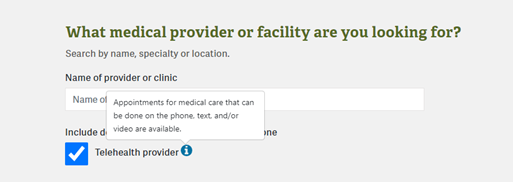 If you have any audio or video problems with your telehealth visit, please be sure to work with your provider. 
When to use telehealth[CCO Name] members using telehealth have the right to get the physical, dental, and behavioral health services they need. Some examples of when you can use telehealth are: When your provider wants to visit with you before refilling a prescription.Counseling services.Following up from an in-person visit.When you have routine medical questions.If you are quarantined or practicing social distancing due to illness.If you are temporarily away from home and cannot meet with your doctor in person. If you are not sure if you need to go into the clinic or office.Telehealth is not recommended for emergencies. If you feel like your life is in danger, please call 911 or go to the nearest emergency room. See page [XX] for a list of hospitals with emergency rooms.If you do not know what telehealth services or options your provider has, call them and ask.
Telehealth visits are privateTelehealth services offered by your provider are private and secure. Each provider will have their own system for telehealth visits, but each system must follow the law.[CCO to include the name(s) of the telehealth platform(s) available to the member through the CCO or provider networks, if known]Learn more about privacy and the Health Insurance Portability and Accountability Act (HIPAA) on page [XX].Make sure you take your call in a private room or where no one else can listen in on your appointment with your provider.You have a right to:Get telehealth services in the language you need.Have providers who respect your culture and language needs.Get qualified and certified interpretation services for you and your family. Learn more on page [XX].Get in-person visits, not just telehealth visits.[CCO Name] will make sure you have the choice of how you get your visits. A provider cannot make you use telehealth unless there is a declared state of emergency or a facility is using its’ disaster plan. Get support and have the tools needed for telehealth. [CCO Name] will help identify what telehealth tool is best for you.CCO will ensure your provider conducts an assessment to see if telehealth is right for you. This includes, but is not limited to:Need for alternate format;Access to necessary device(s);Access to a private and safe location;Access to internet service;Understanding of digital devices;Cultural concerns.Talk to your provider about telehealth. If you need or prefer in person visits, and your provider is only a telehealth provider, let them know.  They can refer you to another provider and tell [CCO Name]. You have a choice of how you receive your care and [CCO Name] can help coordinate care with another provider. You can also call Customer Service at [555-555-5555] (TTY 711). We are open [Monday through Friday, 7:30 a.m. to 5:30 p.m.].  
Prescription medications
To fill a prescription, you can go to any pharmacy in [CCO Name]’s network. You can find a list of pharmacies we work with in our provider directory at: [www.website.com]. For all prescriptions covered by [CCO Name], bring to the pharmacy: The prescription. Your [CCO Name] ID card, Oregon Health ID card or other proof of coverage such as a Medicare Part D ID card or Private Insurance card. You may not be able to fill a prescription without them.
Covered prescriptions[CCO Name] list of covered medications is at: [www.website.com].If you are not sure if your medication is on our list, call us. We will check for you.If your medication is not on the list, tell your provider. Your provider can ask us to cover it. [CCO Name] needs to approve some medication on the list before your pharmacy can fill them.  For these medications, your provider will ask us to approve it. [CCO Name] also covers some over the counter (OTC) medications when your provider or pharmacy prescribes them for you. OTC medications are those you would normally buy at a store or pharmacy without a prescription, such as aspirin. Asking [CCO Name] to cover prescriptionsWhen your provider asks [CCO Name] to approve or cover a prescription:Doctors and pharmacists at [CCO Name] will review the request from your provider. We will make a decision within 24 hours.If we need more information to make a decision, it can take 72 hours.If [CCO Name] decides to not cover the prescription, you will get a letter from [CCO Name] . The letter will explain:Your right to appeal the decisionHow to ask for an appeal if you disagree with our decision. The letter will also have a form you can use to ask for an appeal. Call [CCO Name] Pharmacy Customer Service at [555-555-5555] (TTY 711) if you have questions. 
 Mail-order pharmacy [Mail-order pharmacy name] can mail some medications to your home address. This is called mail-order pharmacy. If picking up your prescription at a pharmacy is hard for you, mail-order pharmacy may be a good option. [Call [CCO Name] Pharmacy Customer Service at [555-555-5555] (TTY 711) to.Learn more about mail-order pharmacy andGet set up with mail-order pharmacy.  
OHP pays for behavioral health medications 
[CCO Name] does not pay for most medications used to treat behavioral health conditions. Instead OHP pays for them. If you need behavioral health medications: [CCO Name] and your provider will help you get the medications you need.The pharmacy sends your prescription bill directly to OHP. [CCO Name] and your provider will help you get the behavioral health medications you need. Talk to your provider if you have questions. You can also call [CCO Name] Customer Service at [555-555-5555] (TTY 711).
 Prescription coverage for members with Medicare
[CCO Name] and OHP do not cover medications that Medicare Part D covers. If you qualify for Medicare Part D but choose not to enroll, you will have to pay for these medications. If you have Part D, show your Medicare ID card and your [CCO Name] ID card at the pharmacy. If Medicare Part D does not cover your medication, your pharmacy can bill [CCO Name]. If OHP covers the medication , [CCO Name] will pay for it.Learn more about Medicare benefits on  page [XX].
Getting prescriptions before a tripIf you plan to travel out of state, make sure you have enough medication for your trip. To do this, ask to get a prescription refill early. This is called a vacation override. Please call [CCO Name] at [555-555-5555] (TTY 711) to find out if this is a good option for you. HospitalsWe work with the hospitals below for hospital care. You can get emergency care at any hospital. Some hospitals offer a full emergency room to help someone experiencing a mental health crisis but you may go to any hospital for help. [City
Hospital Name[CCO please indicate if this hospital has a full emergency room] Full emergency room: [Yes/No]
113 S Hospital St, City, OR 99999  
[555-555-5555] (TTY 711, or 800-555-5555) 
[www.website.com]City
Hospital Name[CCO please indicate if this hospital has a full emergency room] Full emergency room: [Yes/No]
113 S Hospital St, City, OR 99999  
[555-555-5555] (TTY 711, or 800-555-5555) 
[www.website.com]City
Hospital Name[CCO please indicate if this hospital has a full emergency room] Full emergency room: [Yes/No]
113 S Hospital St, City, OR 99999  
[555-555-5555] (TTY 711, or 800-555-5555) 
[www.website.com]]
Urgent care An urgent problem is serious enough to be treated right away, but it’s not serious enough for immediate treatment in the emergency room. These urgent problems could be physical, behavioral or dental. You can get urgent care services 24 hours a day, 7 days a week without preapproval.  You do not need a referral for urgent or emergency care. For a list of urgent care centers and walk-in clinics see below.  
Urgent physical careSome examples of urgent physical care are:Cuts that don’t involve much blood but might need stitches.Minor broken bones and fractures in fingers and toes.Sprains and strains. If you have an urgent problem, call your primary care provider (PCP). 
You can call anytime, day or night, on weekends and holidays. Tell the PCP office you are a [CCO Name] member. You will get advice or a referral. If you can’t reach your PCP about an urgent problem or if your PCP can’t see you soon enough, go to an urgent care center or walk-in clinic. You don’t need an appointment. See below list of urgent care and walk-in clinics. If you need help, call [CCO Name] Customer Service at [555-555-5555] (TTY 711).
If you don’t know if your problem is urgent, still call your provider’s office, even if it’s closed.  You may get an answering service. Leave a message and say you are a [CCO Name] member. You may get advice or a referral of somewhere else to call. You will get a call back from a [CCO Name] representative within 30-60 minutes after you called, to talk about next steps. [CCO must provide information about how to access its after-hours call-in system for triaging of urgent and emergency calls in its member handbook.] 
For non-urgent advice and appointments, please call during business hours. 
Urgent care centers and walk-in clinics in the [CCO Name] area:[List urgent care centers for your area here. List should contain County, name of Urgent Care Center(s), Address of Urgent Care Center(s) and Phone of Urgent Care Center(s). 
 Urgent dental careSome examples of urgent dental care include:Tooth pain that wakes you up at night and makes it difficult to chew.A chipped or broken tooth. A lost crown or filling.Abscess (a pocket of pus in a tooth caused by an infection).If you have an urgent dental problem call your primary care dentist (PCD) 
If you cannot reach your PCD or you do not have one, call [Dental Customer Service] at [555-555-5555]. They will help you find urgent dental care, depending on your condition. You should get an appointment within 2 weeks, or 1 week if you’re pregnant, for an urgent dental condition. Emergency careCall 911 if you need an ambulance or go to the emergency room when you think you are in danger. An emergency needs immediate attention and puts your life in danger. It can be a sudden injury or a sudden illness. Emergencies can also cause harm to your body. If you are pregnant, the emergency can also cause harm to your baby. 
You can get urgent and emergency services 24 hours a day, 7 days a week without preapproval. You don’t need a referral.  
Physical emergencies Emergency physical care is for when you need immediate care, and your life is in danger. Some examples of medical emergencies include:Broken bones.Bleeding that does not stop.Possible heart attack.Loss of consciousness.Seizure.Severe pain.Difficulty breathing.Allergic reactions.More information about emergency care:  Call your PCP or [CCO Name] Customer Service within 3 days of receiving emergency care.You have a right to use any hospital or other setting within the United States.Emergency care includes post stabilization (after care) services. After care services are covered services related to an emergency condition. These services are given to you after you are stabilized. They help to maintain your stabilized condition. They help to improve or fix your condition.See a list of hospitals with emergency rooms on page [XX].
Dental emergenciesA dental emergency is when you need same-day dental care. This care is available 24 hours a day and 7 days a week. A dental emergency may require immediate treatment. Some examples are:A tooth has been knocked out (that is not a childhood “wiggly” tooth). You have facial swelling or infection in the mouth.Bleeding from your gums that won’t stop.
For a dental emergency, please call your primary care dentist (PCD). You will be seen within 24 hours. Some offices have emergency walk-in times. If you have a dental emergency and your dentist or PCP cannot help you, you don’t need permission to get emergency dental care. You can go to the emergency room or call Customer Service at [555-555-5555] for help to find emergency dental care.  If none of these options work for you, call 911 or visit the Emergency Room. If you need an ambulance ride, please call 911. See a list of hospitals with emergency rooms on page [XX].
Behavioral health crisis and emergencies A behavioral health emergency is when you need help right away to feel or be safe. It is when you or other people are in danger. An example is feeling out of control. You might feel like your safety is at risk or have thoughts of hurting yourself or others. 
Call 911 or go to the emergency room if you are in danger. Behavioral health emergency services do not need a referral or preapproval. [CCO Name] offers members crisis help and services after an emergency. A behavioral health provider can support you in getting services for improving and stabilizing mental health. We will try to help and support you after a crisis. Local and 24-hour crisis numbers, walk-in and drop-off crisis centersYou can call, text or chat 988. 988 is a Suicide and Crisis lifeline that you can get caring and compassionate support from trained crisis counselors 24 hours a day, 7 days a week. 
 [List local 24-hour crisis and Local crisis phone numbers here][Also list walk-in and drop-off crisis centers here]
A behavioral health crisis is when you need help quickly. If not treated, the condition can become an emergency. Please call one of the 24-hour local crisis lines above or call 988 if you are experiencing any of the following or are unsure if it is a crisis. We want to help and support you in preventing an emergency. Examples of things to look for if you or a family member is having a behavioral health emergency or crisis:Considering suicide.Hearing voices that are telling you to hurt yourself or another person. Hurting other people, animals or property.Dangerous or very disruptive behaviors at school, work, or with friends or family. Here are some things [CCO Name] does to support stabilization in the community: A crisis hotline to call when a member needs helpMobile crisis team that will come to a member who needs help.  Walk-in and drop-off crisis centers Crisis respite (short-term care)Short-term places to stay to get stablePost stabilization services and urgent care services. This care is available 24 hours a day and 7 days a week. Post Stabilization care services are covered services, related to a medical or behavioral health emergency, that are provided after the emergency is stabilized and to maintain stabilization or resolve the condition.Crisis response services, 24 hours a day, for members receiving intensive in-home behavioral health treatment. See more about behavioral health services offered on page [XX].
Suicide preventionIf you have a mental illness and do not treat it, you may risk suicide. With the right treatment, your life can get better.
Common suicide warning signs
Get help if you notice any signs that you or someone you know is thinking about suicide. At least 80% of people thinking about suicide want help. You need to take warning signs seriously.
 
Here are some suicide warning signs:Talking about wanting to die or kill oneself.Planning a way to kill oneself, such as buying a gun.Feeling hopeless or having no reason to live.Feeling trapped or in unbearable pain.Talking about being a burden to others.Giving away prized possessions. Thinking and talking a lot about death.Using more alcohol or drugs.Acting anxious or agitated.Behaving recklessly.Withdrawing or feeling isolated.Having extreme mood swings.Never keep thoughts or talk of suicide a secret!
If you want to talk with someone outside of [CCO Name], call any of the following: See list of crisis lines on page [XX]National Suicide Prevention Lifeline: Call 988 or visit 988lifeline.orgThe David Romprey Memorial Warmline: 800-698-2392Crisis Text Line: Text 741741For teen suicide prevention: YouthLine: 877-968-8491 or text teen2teen to 839863You can also search for your county mental health crisis number online. They can provide screenings and help you get the services you need. For a list of additional crisis hotlines, see page [XX], or go to [www.website.com].Follow-up care after an emergencyAfter an emergency, you may need follow-up care. This includes anything you need after leaving the emergency room. Follow-up care is not an emergency. OHP does not cover follow-up care when you are out of state. Call your primary care provider or primary care dentist office to set up any follow-up care.You must get follow-up care from your regular provider or regular dentist. You can ask the emergency doctor to call your provider to arrange follow-up care. 
Call your provider or dentist as soon as possible after you get urgent or emergency care. Tell your provider or dentist where you were treated and why. 
Your provider or dentist will manage your follow-up care and schedule an appointment if you need one.  
  Care away from home Planned care out of state[CCO Name] will help you locate an out of state provider and pay for a covered service when:You need a service that is not available in OregonOr if the service is cost effectiveTo learn more about how you may be able to get a prescription refill before your trip see page [XX].
Emergency care away from home   
You may need emergency care when away from home or outside of the [CCO Name] service area. Call 911 or go to any emergency department. You do not need preapproval for emergency services. Emergency medical services are covered throughout the United States, this includes behavioral health and emergency dental conditions. Do not pay for emergency care. If you pay the emergency room bill, [CCO Name] is not allowed to pay you back. See page [XX] for what to do if you get billed.Please follow steps below if you need emergency care away from home1. Make sure you have your Oregon Health ID Card and [CCO Name] ID card with you when you travel out of state.2. Show them your [CCO Name] ID Card and ask them to bill [CCO Name]. 3. Do not sign any paperwork until you know the provider will bill [CCO Name]. Sometimes [CCO Name] cannot pay your bill if an agreement to pay form has been signed.  To learn more about this form see page [XX].   4. You can ask that the Emergency Room or provider’s billing office to contact [CCO Name] if they want to verify your insurance or have any questions. 5. If you need advice on what to do or need non-emergency care away from home, call [CCO Name] for help.In times of emergency the steps above are not always possible. Being prepared and knowing what steps to take for emergency care out of state may fix billing issues while you are away. These steps may help prevent you being billed for services that [CCO Name] can cover. [CCO Name] cannot pay for a service if the provider has not sent us a bill. If you get a bill see section [CCO to include section that lets members know what to do if they get a bill] below.
Bills for servicesOHP members do not pay bills for covered services 
When you set up your first visit with a provider, tell the office that you are with [CCO Name]. Let them know if you have other insurance, too. This will help the provider know who to bill. Take your ID card with you to all medical visits. [CCO Name] pays for all covered, medically necessary and appropriate services in accordance with the Prioritized List of Health Services.A [CCO Name] in-network provider (for a list of in-network providers see page [XX].) or someone working for them cannot bill you or try to collect any money owed by [CCO Name] for services you are not responsible for covering. 
Members cannot be billed for missed appointments or errors.Missed appointments are not billable to you or OHP. If your provider does not send the right paperwork or does not get an approval, you cannot get a bill for that. This is called provider error.
Members cannot get balance or surprise billing.
When a provider bills for the amount remaining on the bill, after [CCO Name] has paid, that’s called balance billing. It is also called surprise billing. The amount is the difference between the actual billed amount and the amount [CCO Name] pays. This happens most often when you see an out-of-network provider. You are not responsible for these costs. If you have questions, call Customer Service [555-555-5555].  <For more information about surprise billing go to https://dfr.oregon.gov/Documents/Surprise-billing-consumers.pdf.>    If your provider sends you a bill, do not pay it.  Call [CCO Name] for help right away at [555-555-5555], (TTY 711).  You can also call your provider’s billing office and make sure they know you have OHP.    
There may be services you have to pay for 
Usually, with [CCO Name], you will not have to pay any medical bills. Sometimes though, you do have to pay. When you need care, talk to your provider about options. The provider’s office will check with [CCO name] to see if a treatment or service is not covered. If you choose to get a service that is not covered, you may have to pay the bill. You have to pay the provider if: You get routine care outside of Oregon. You get services outside Oregon that are not for urgent or emergency care.
You don’t tell the provider you have OHP. You did not tell the provider that you have [CCO Name], another insurance or gave a name that did not match the one on the [CCO Name] ID at the time of or after the service was provided, so the provider could not bill [CCO Name]. Providers must verify your [CCO Name] eligibility at the time of service and before billing or doing collections. They must try to get coverage info prior to billing you.  
You continue to get a denied service. You or your representative requested continuation of benefits during an appeal and contested case hearing process, and the final decision was not in your favor. You will have to pay for any charges incurred for the denied services on or after the effective date on the notice of action or notice of appeal resolution. 
You get money for services from an accident. If a third-party payer, like car insurance, sent checks to you for services you got from your provider and you did not use these checks to pay the provider.
We don’t work with that provider. When you choose to see a provider that is not in-network with [CCO Name] you may have to pay for your services. Before you see a provider that is not in-network with [CCO Name] you should call Customer Service or work with your PCP. Prior approval may be needed or there may be a provider in-network that can fit your needs. For a list of in-network Providers see page [XX].
You choose to get services that are not covered. You have to pay when you choose to have services that the provider tells you are not covered by [CCO Name]. In this case: The service is something that your plan does not cover. Before you get the service, you sign a valid Agreement to Pay form. Learn more about the form below. Always contact [CCO Name] Customer Service first to discuss what is covered. If you get a bill, please contact [CCO Name] Customer Service right away. Examples of some non-covered services:Some treatments, like over the counter medications, for conditions that you can take care of at home or that get better on their own (colds, mild flu, corns, calluses, etc.)Cosmetic surgeries or treatments for appearance only. Services to help you get pregnant.Treatments that are not generally effective.Orthodontics, except for handicapping malocclusion and to treat cleft palate in children.If you have questions about covered or non-covered services, please contact [CCO Name] Customer Service at [555-555-5555] (TTY 711).You may be asked to sign an Agreement to Pay form
An agreement to pay form is used when you want a service that is not covered by [CCO Name] or OHP. The form is also called a waiver. You can only be billed for a service if you sign the Agreement to Pay form. Should not feel forced to sign the form. You can see a copy of the form at https://bit.ly/OHPwaiver. You do not have to sign the Agreement to Pay form if you do not want to. If you are unsure if you should sign the Agreement to Pay form or have any question about if a benefit is covered, please contact [CCO name] Customer Services at [555-555-5555] (TTY 711) for help.  If [CCO Name] or your provider tell you that the service is not covered by OHP, you still have the right to challenge that decision by filing an appeal and asking for a hearing. See page [XX].
The following must be true for the Agreement to Pay form to be valid: The form must have the estimated cost of the service. This must be the same as on the bill. The service is scheduled within 30 days from the date you signed the form. The form says that OHP does not cover the service.  The form says you agree to pay the bill yourself. You asked to privately pay for a covered service. If you choose to do this, the provider may bill you if they tell you in advance the following: The service is covered and [CCO Name] would pay them in full for the covered service. The estimated cost, including all related charges, the amount [CCO Name] would pay for the service. The provider cannot bill you for an amount more than [CCO Name] would pay; and, You knowingly and voluntarily agree to pay for the covered service. The provider documents in writing, signed by you or your representative, that they gave you the information above, and:They gave you a chance to ask questions, get more information, and consult with your caseworker or representative.  You agree to privately pay. You or your representative sign the agreement that has all the private pay information. The provider must give you a copy of the signed agreement. The provider cannot submit a claim to [CCO Name] for the covered service listed on the agreement.  Bills for emergency care away from home or out of state  Because some out of network emergency providers are not familiar with Oregon’s OHP (Medicaid) rules, they may bill you. You should not be billed for emergency or post-hospitalization care.  Contact [CCO Name] Customer Service if you get a bill. We have resources to help. Call us right away if you get any bills from out of state providers. Some providers send unpaid bills to collection agencies and may even sue in court to get paid. It is harder to fix the problem once that happens. As soon as you receive a bill:  Do not ignore medical bills. Contact [CCO Name] Customer Service as soon as possible at  [555-555-5555] (TTY 711).
Hours: [Enter Hours here]If you get court papers, call us right away. You may also call an attorney or the Public Benefits Hotline at 800-520-5292 for free legal advice. There are consumer laws that can help you when you are wrongfully billed while on OHP. If you got a bill because your claim was denied by [CCO Name], contact Customer Service. Learn more about denials, your right to an appeal, and what to do if you disagree with us on page [XX]. You can also appeal by sending [CCO name] a letter saying that you disagree with the bill because you were on OHP at the time of service. Important tips about paying for services and billsWe strongly urge you to call Customer Service before you agree to pay a provider. 
If your provider asks you to pay a copay, do not pay it! Ask the office staff to call [CCO Name]. 
[CCO Name] pays for all covered services in accordance with the Prioritized List of Health Services, see page [XX].
 For a brief list of benefits and services that are covered under your OHP benefits with [CCO Name], who also covers case management and care coordination, see page [XX].  If you have any questions about what is covered, you can ask your PCP or call [CCO Name] customer service. 
 No [CCO Name] in-network provider or someone working for them can bill a member, send a member’s bill to a collection agency, or maintain a civil action against a member to collect any money owed by [CCO Name] for services you are not responsible for. 
 Members are never charged for rides to covered appointments. See page [XX]. Members may ask to get reimbursements for driving to covered visits or get bus passes to use the bus to go to covered visits. 
 Protections from being billed usually only apply if the medical provider knew or should have known you had OHP. Also, they only apply to providers who work with OHP (but most providers do). 
 Sometimes, your provider does not fill out the paperwork correctly. When this happens, they might not get paid. That does not mean you have to pay. If you already got the service and we refuse to pay your provider, your provider still cannot bill you. 
  You may get a notice from us saying that we will not pay for the service. That notice does not mean you have to pay. The provider will write off the charges. 
  If [CCO Name] or your provider tell you that the service is not covered by OHP, you still have the right to challenge that decision by filing an appeal and asking for a hearing. See page [XX].<In the event of [CCO Name] closing, you are not responsible to pay for services we cover or provide.>  Members with OHP and Medicare
Some people have OHP (Medicaid) and Medicare at the same time. OHP covers some things that Medicare does not. If you have both, Medicare is your main health coverage. OHP can pay for things like medications that Medicare doesn’t cover.If you have both, you are not responsible for:  Co-pays Deductibles or Co-insurance charges for Medicare services, those charges are covered by OHP.  You may need to pay a co-pay for some prescription costs. There are times you may have to pay deductibles, co-insurance or co-pays if you choose to see a provider outside of the network. Contact your local Aging and People with Disabilities (APD) or Area Agency on Aging (AAA) office. They will help you learn more about how to use your benefits. Call the Aging and Disability Resource Connection (ADRC) at 855-673-2372 to get your local APD or AAA office phone number. Call Customer Service to learn more about which benefits are paid for by Medicare and OHP (Medicaid), or to get help finding a provider and how to get services. 
Providers will bill your Medicare and [CCO Name]. 
[CCO Name] works with Medicare and has an agreement that all claims will be sent so we can pay.  Give the provider your OHP ID number and tell them you’re covered by [CCO Name]. If they still say you owe money, call Customer Service at [555-555-5555], (TTY 711). We can help you.  Learn about the few times a provider can send you a bill on page [XX].Members with Medicare can change or leave the CCO they use for physical care at any time. However, members with Medicare must use a CCO for dental and behavioral health care.Changing CCOs and moving careYou have the right to change CCOs or leave a CCO. If you do not have a CCO, your OHP is called Fee-For-Service or open card. This is called “fee-for-service” because the state pays providers a fee for each service they provide. Fee-for-service members get the same types of physical, dental, and behavioral health care benefits as CCO members .The CCO you have depends on where you live. The rules about changing or leaving a CCO are different when there’s only one CCO in the area and when there are more CCOs in an area.  Members with Medicare and OHP (Medicaid) can change or leave the CCO they use for physical care at any time. However, members with Medicare must use a CCO for dental and behavioral health care. 
American Indian and Alaska Native with proof of Indian Heritage who want to get care somewhere else. They can get care from an Indian Health Services facility, tribal health clinic/program, or urban clinic and OHP fee-for-service.  Service areas with only one CCO: 
Members with only one CCO in their service area may ask to disenroll (leave) a CCO and get care from OHP fee-for-service at any time for any of the following “with cause” reasons: The CCO has moral or religious objections about the service you want. You have a medical reason. When related services are not available in network and your provider says that getting the services separately would mean unnecessary risk. Example: a Caesarean section and a tubal ligation at the same time. Other reasons including, but not limited to, poor care, lack of access to covered services, or lack of access to network providers who are experienced in your specific health care needs. Services are not provided in your preferred language. Services are not provided in a culturally appropriate manner; or You’re at risk of having a lack of continued care. If you move to a place that your CCO does not serve, you can change plans as soon as you tell OHP about the move. Please call OHP at 800-699-9075 or use your online account at ONE.Oregon.gov.Service areas with more than one CCO:Members with more than one CCO in their service area may ask to leave and change to a different CCO at any time for any of the following “with cause” reasons: You move out of the service area. If you move to a place that your CCO does not serve, you can change plans as soon as you tell OHP about the move. Please call OHP at 800-699-9075 or use your online account at ONE.Oregon.gov.The CCO has moral or religious objections about the service you want. You have a medical reason. When related services are not available in network and your provider says that getting the services separately would mean unnecessary risk. Example: a Caesarean section and a tubal ligation at the same time.Other reasons including, but not limited to, poor care, lack of access to covered services, or lack of access to network providers who are experienced in your specific health care needs. Services are not provided in your preferred language. Services are not provided in a culturally appropriate manner; or You’re at risk of having a lack of continued care. 
Members with more than one CCO in their service area may also ask to leave and change a CCO at any time for the following “without cause” reasons: Within 30 days of enrollment if:You don’t want the plan you were enrolled in, or You asked for a certain plan and the state put you in a different one.In the first 90 days after you join OHP orIf the state sends you a “coverage” letter that says you are part of the CCO after your start date, then you have 90 days after that letter date.After you have been with the same CCO for 6 months.When you renew your OHP.If you lose OHP for less than 2 months, are reenrolled into a CCO, and missed your chance to pick the CCO when you would have renewed your OHP.When a CCO is suspended from adding new members.At least once every 12 months if the options above don’t apply.You can ask about these options by phone or in writing. Please call OHP Client Services at 800-273-0557 or email Oregon.Benefits@odhsoha.oregon.gov.
How to change or leave your CCOThings to consider: [CCO Name] wants to make sure you receive the best possible care. [CCO Name] can give you some services that FFS or open card cannot. When you have a problem getting the right care, please let us try to help you before leaving [CCO Name]. If you still wish to leave, there must be another CCO available in your service area for you to switch your plan.Tell OHP if you want to change or leave your CCO. You and/or your representative can call OHP Customer Service at 800-699-9075 or OHP Client Services 800-273-0557 (TTY 711) from Monday through Friday, 8 a.m. to 5 p.m. PT. You can use your online account at ONE.Oregon.gov or email OHP at Oregon.Benefits@odhsoha.oregon.gov. The effective date of disenrollment will be the first of the month following OHA’s approval of disenrollment.You can get care while you change your CCO. See page [XX] to learn more.
[CCO Name] can ask you to leave for some reasons [CCO Name] may ask OHA to remove you from our plan if you:Are abusive, uncooperative, or disruptive to our staff or providers. Except when the behavior is due to your special health care need or disability.Commit fraud or other illegal acts, such as letting someone else use your health care benefits, changing a prescription, theft, or other criminal acts.Are violent or threaten violence. This could be directed at a health care provider, their staff, other patients, or [CCO Name] staff. When the act or threat of violence seriously impairs [CCO Name]’s ability to furnish services to either you or other members.
We have to ask the state (Oregon Health Authority) to review and approve removing you from our plan. You will get a letter if the CCO ask to disenroll (remove) you has been approved.  You can make a complaint if you are not happy with the process or if you disagree with the decision. See page [XX] for how to make a complaint or ask for an appeal. 
[CCO Name] cannot ask to remove you from our plan because of reasons related to (but not limited to):Your health status gets worse.You don’t use services. You use many services. You are about to use services or be placed in a care facility (like a long-term care facility or Psychiatric Residential Treatment Facility) Special needs behavior that may be disruptive or uncooperative.Your protected class, medical condition or history means you will probably need many future services or expensive future services.Your physical, intellectual, developmental, or mental disability.You are in the custody of ODHS Child Welfare.You make a complaint, disagree with a decision, ask for an appeal or hearing.You make a decision about your care that [CCO Name] disagrees with.
For more information or questions about other reasons you may be disenrolled, temporary enrollment exceptions or enrollment exemptions, call [CCO Name] at [555-555-5555] or OHP Client Services at 800-273-0557.
 
You will get a letter with your disenrollment rights at least 60 days before you need to renew your OHP.
Care while you change or leave a CCOSome members who change plans might still get the same services, prescription drug coverage and see the same providers even if not in-network. That means care will be coordinated when you switch CCOs or move from OHP fee-for-service to a CCO. This is sometimes called “Transition of Care.”
If you have serious health issues, need hospital care or inpatient mental health care, your new and old plans must work together to make sure you get the care and services you need. 
When you need the same care while changing plansThis help is for when you have serious health issues, need hospital care, or inpatient mental health care. Here is a list of some examples of when you can get this help:End-stage renal disease care.You’re a medically fragile child.Receiving breast and/or cervical cancer treatment program members.Receiving Care Assist help due to HIV/AIDS.Pre and Post-transplant care.You’re pregnant or just had a baby. Receiving treatment for cancer.Any member that if they don’t get continued services may suffer serious detriment to their health or be at risk for the need of hospital or institution care.
The timeframe that this care lasts is:*Or until your new primary care provider (PCP) has reviewed your treatment plan.If you are leaving [CCO Name], we will work with your new CCO or OHP to make sure you can get those same services listed below.  If you need care while you change plans or have questions please call [CCO Name] Customer Service at: [555-555-5555] (TTY users, call 711) Hours: Monday through Friday, [x] a.m. to [x] p.m. PST
[CCO Name] will make sure members who need the same care while changing plans get:Continued access to care and rides to care.Services from their provider even if they are not in the [CCO Name] network until one of these happen:The minimum or approved prescribed treatment course is completed, orYour provider decides your treatment is no longer needed. If the care is by a specialist, the treatment plan will be reviewed by a qualified provider. Some types of care will continue until complete with the current provider. These types of care are: Care before and after you are pregnant/deliver a baby (prenatal and postpartum).Transplant services until the first year post-transplant.Radiation or chemotherapy (cancer treatment) for their course of treatment. Medications with a defined least course of treatment that is more than the transition of care timeframes above.
You can get a copy of the [CCO Name] Transition of Care Policy by calling Customer Service at [555-555-5555].  It is also on our website on the [what page and section] at [www.website.com]. Please call Customer Service if you have questions. End of life decisions Advance directivesAll adults have the right to make decisions about their care. This includes the right to accept and refuse treatment. An illness or injury may keep you from telling your doctor, family members or representative about the care you want to receive. Oregon law allows you to state your wishes, beliefs, and goals in advance, before you need that kind of care. The form you use is called an advance directive. 
[CCO add advance directive policies link or include policy in the handbook]An advance directive allows you to:Share your values, beliefs, goals and wishes for health care if you are unable to express them yourself. Name a person to make your health care decisions if you could not make them for yourself. This person is called your health care representative and they must agree to act in this role.The right to share, deny or accept types of medical care and the right to share your decisions about your future medical care. 
How to get more information about Advance Directives<We can give you a free booklet on advance directives. It is called “Making Health Care Decisions”. Just call us to learn more, get a copy of the booklet and the Advance Directive form. Call [CCO Name] Customer Service at [555-555-5555]>. [CCO Name] also offers [add any other training sessions here with description of what they are].  An Advance Directive User’s Guide is available.  It provides information on:The reasons for an Advance Directive.The sections in the Advance Directive form.How to complete or get help with completing an Advance Directive.Who should be provided a copy of an Advance Directive.How to make changes to an Advance Directive.To download a copy of the Advance Directive User’s Guide or Advance Directive form, please visit:  https://www.oregon.gov/oha/ph/about/pages/adac-forms.aspx
Other helpful information about Advance DirectivesCompleting the advance directive is your choice. If you choose not to fill out and sign the advance directive, your coverage or access to care will stay the same. You will not be treated differently by [CCO Name] if you decide not to fill out and sign an advance directive.If you complete an advance directive be sure to talk to your providers and your family about it and give them copies.[CCO Name] will honor any choices you have listed in your completed and signed Advance Directive. If a doctor you work with has a moral objection to honoring your Advance Directive, please [CCO: include instructions for members on how they can request another provider who does not have a conscientious objection. If the CCO does have limitations regarding implementation of an advance directive, please update the bullet with a clear and precise statement indicating those limitations.]
How to report if [CCO Name] did not follow advance directive requirementsYou can make a complaint to the Health Licensing Office if your provider does not do what you ask in your advance directive. 
 	Health Licensing Office503-370-9216 (TTY users, please call 711)
Hours: Monday through Friday, 8 a.m. to 5 p.m. PTMail a complaint to:
1430 Tandem Ave NE, Suite 180
Salem, OR 97301
Email: hlo.info@odhsoha.oregon.gov    
Online: https://www.oregon.gov/oha/PH/HLO/Pages/File-Complaint.aspx You can make a complaint to the Health Facility Licensing and Certification Program if a facility (like a hospital) does not do what you ask in your advance directive. 	Health Facility Licensing and Certification Program 
 	Mail to: 800 NE Oregon Street, Suite 465
	Portland, OR 97322
	Email: mailbox.hclc@odhsoha.oregon.gov
	Fax: 971-673-0556
 	Online: https://www.oregon.gov/OHA/PH/ProviderPartnerResources/HealthcareProvidersFacilities/HealthcareHealthCareRegulationQualityImprovement/Pages/index.aspx 
	 Call [CCO Name] Customer Service at [555-555-5555] (TTY 711) to get a paper copy of the complaint form. 
How to Cancel an Advance Directive
To cancel, ask for copies of your advance directive back so your provider knows it is no longer valid. Tear them up or write CANCELED in large letters, sign, and date them. For questions or more info contact Oregon Health Decisions at 800-422-4805 or 503-692-0894 (TTY 711). <What is the difference between a POLST and advance directive?>Portable Orders for Life-Sustaining Treatment (POLST)
A POLST is a medical form that you can use to make sure your wishes for treatment near the end of life are followed by medical providers.  You are never required to fill out a POLST, but if you have serious illnesses or other reasons why you would not want all types of medical treatment, you can learn more about this form. The POLST is different from an Advance Directive:To learn more, visit: https://oregonpolst.org/ Email: polst@ohsu.edu or call Oregon POLST at 503-494-3965.
<Declaration for Mental Health Treatment>
Oregon has a form for writing down your wishes for mental healthcare. The form is called the Declaration for Mental Health Treatment. The form is for when you have a mental health crisis, or you can’t make decisions about your mental health treatment. You have the choice to complete this form, when not in a crisis, and can understand and make decisions about your care. 
What does this form do for me? 
The form tells what kind of care you want if you are ever unable to make decisions on your own. Only a court and two doctors can decide if you cannot make decisions about your mental health.This form allows you to make choices about the kinds of care you want and do not want. It can be used to name an adult to make decisions about your care. The person you name must agree to speak for you and follow your wishes. If your wishes are not in writing, this person will decide what you would want.A declaration form is only good for 3 years. If you become unable to decide during those 3 years, your form will take effect. It will remain in effect until you can make decisions again. You may cancel your declaration when you can make choices about your care. You must give your form both to your PCP and to the person you name to make decisions for you.
To learn more about the Declaration for Mental Health Treatment, visit the State of Oregon’s website at https://aix-xweb1p.state.or.us/es_xweb/DHSforms/Served/le9550.pdf 
If your provider does not follow your wishes in your form, you can complain. A form for this is at www.healthoregon.org/hcrqi. Send your complaint to:Health Care Regulation and Quality Improvement
800 N.E. Oregon St., #465
Portland, OR 97232
Email: Mailbox.HCLC@odhsoha.oregon.gov 
Phone: 971-673-0540 (TTY: 971-673-0372)
Fax: 971-673-0556Reporting Fraud, Waste, and AbuseWe’re a community health plan, and we want to make sure that healthcare dollars are spent helping our members be healthy and well. We need your help to do that.If you think fraud, waste, or abuse has happened report it as soon as you can. You can report it anonymously. Whistleblower laws protect people who report fraud, waste, and abuse. You will not lose your coverage if you make a report. It is illegal to harass, threaten, or discriminate against someone who reports fraud, waste, or abuse. 
Medicaid Fraud is against the law and [CCO Name] takes this seriously. Some examples of fraud, waste and abuse by a provider are: A provider charging you for a service covered by [CCO Name] A provider billing for services that you did not receiveA provider giving you a service that you do not need based on your health condition Some examples of fraud, waste and abuse by a member are:Going to multiple doctors for prescriptions for a drug already prescribed to youSomeone using another person’s ID to get benefits
[CCO Name] is committed to preventing fraud, waste, and abuse. We will follow all related laws, including the State’s False Claims Act and the Federal False Claims Act.
How to make a report of fraud, waste and abuseYou can make a report of fraud, waste and abuse a few ways:
Call, fax, submit on-line or write directly to [CCO Name]. We report all suspected fraud, waste, and abuse committed by providers or members to the state agencies listed below.  Call our hotline: [555-555-5555]
Fax:  [555-555-5555]
Submit a report online: [www.website.com]
Write to: [CCO address info here]ORReport Member fraud, waste and abuse by calling, faxing or writing to:DHS Fraud Investigation Unit
P.O. Box 14150
Salem, OR 97309


Online: https://www.oregon.gov/dhs/abuse/Pages/fraud-reporting.aspxOR (specific to providers)OHA Office of Program Integrity 
3406 Cherry Avenue NE 
Salem, OR 97303-4924 


Online: https://www.oregon.gov/dhs/abuse/Pages/fraud-reporting.aspxEmail: opi.referrals@oha.oregon.govORMedicaid Fraud Control Unit (MFCU)
Oregon Department of Justice
100 SW Market Street
Portland, OR 97201
Phone: 971-673-1880

E-mail: Medicaid.Fraud.Referral@doj.state.or.us
Online: https://www.doj.state.or.us/consumer-protection/sales-scams-fraud/medicaid-fraud/To report fraud online: https://www.oregon.gov/dhs/abuse/Pages/fraud-reporting.aspx Complaints, Grievances, Appeals and Fair Hearings [CCO Name] makes sure all members have access to a grievance system (complaints, grievances, appeals and hearings). We try to make it easy for members to file a complaint, grievance, or appeal and get info on how to file a hearing with the Oregon Health Authority. 
Let us know if you need help with any part of the complaint, grievance, appeal, and/or hearings process. We can also give you more information about how we handle complaints/grievances and appeals. Copies of our notice templates are also available. If you need help or would like more information beyond what is in the handbook contact us at: [insert contact information here].You can make a complaint A complaint is letting us know you are not satisfied.A dispute is when you do not agree with [CCO Name] or a provider.A grievance is a complaint you can make if you are not happy with [CCO Name], your healthcare services, or your provider. A dispute can also be a grievance. To make it easy, OHP uses the word complaint for grievances and disputes, too. You have a right to make a complaint if you are not satisfied with any part of your care. We will try to make things better. Just call [Customer Service at] [toll-free numbers, TTY, hearing impaired, language access line information]. You can also make a complaint with OHA or Ombuds. You can reach OHA at 1-800-273-0557 or Ombuds at 1-877-642-0450.or Write:[insert name and addresses here of where members can file a complaint in writing] You may also find a complaint form at [URL to CCO’s complaint form]. You can file a complaint about any matter other than a denial for service or benefits and at any time orally or in writing. If you file a complaint with OHA it will be forwarded to [CCO Name]
Examples of reasons you may file a complaint are:Problems making appointments or getting a rideProblems finding a provider near where you liveNot feeling respected or understood by providers, provider staff, drivers or [CCO Name] Care you were not sure about, but got anywayBills for services you did not agree to payDisputes on [CCO Name] extension proposals to make approval decisionsDriver or vehicle safetyQuality of the service you received 
A representative or your provider may make (file) a complaint on your behalf, with your written permission to do so.  

We will look into your complaint and let you know what can be done as quickly as your health requires. This will be done within 5 business days from the day we got your complaint.  

If we need more time, we will send you a letter within 5 business days. We will tell you why we need more time. We will only ask for more time if it’s in your best interest. All letters will be written in your preferred language. We will send you a letter within 30 days of when we got the complaint explaining how we will handle it.    

If you are unhappy with how we handled your complaint, you can share that with OHP Client Services Unit at 1-800-273-0557 or please reach out to the OHA Ombuds Program. The Ombuds are advocates for OHP members and they will do their best to help you. Please email OHA.OmbudsOffice@odhsoha.oregon.gov or leave a message at 877-642-0450.Another resource for supports and services in your community is 211 Info. Call 2-1-1 or go to the www.211info.org website for help.
[CCO Name], its contractors, subcontractors, and participating providers cannot: Stop a member from using any part of the complaint and appeal system process or take punitive action against a provider who ask for an expedited result or supports a member’s appeal. Encourage the withdrawal of a complaint, appeal, or hearing already filed; or Use the filing or result of a complaint, appeal, or hearing as a reason to react against a member or to request member disenrollment.
You can ask us to change a decision we made. This is called an appeal. You can call, write a letter or fill out a form that explains why the plan should change its decision about a service. If we deny, stop, or reduce a medical, dental or behavioral health service, we will send you a denial letter that tells you about our decision. This denial letter is also called a Notice of Adverse Benefit Determination (NOABD). We will also let your provider know about our decision.If you disagree with our decision, you have the right to ask us to change it. This is called an appeal because you are appealing our decision.  Questions and answers about appeals and hearingsWords to KnowAppeal – When you ask your plan to change a decision you disagree with about a service your doctor ordered. You can call, write a letter or fill out a form that explains why the plan should change its decision. This is called filing an appeal. Advance Directive – A legal form that lets you express your wishes for end-of-life care. You can choose someone to make health care decisions for you if you can’t make them yourself.  <Assessment> – Review of information about a patient’s care, health care problems, and needs. This is used to know if care needs to change and plan future care.  Balance bill (surprise billing) - Balance billing is when you get a bill from your provider for a leftover amount. This happens when a plan does not cover the entire cost of a service. This is also called a surprise bill. OHP providers are not supposed to balance bill members. Behavioral health – This is mental health, mental illness, addiction and substance use disorders. It can change your mood, thinking, or how you act. Copay or Copayment – An amount of money that a person must pay for services like prescriptions or visits. OHP members do not have copays. Private health insurance and Medicare sometimes have copays.Care Coordination – A service that gives you education, support and community resources. It helps you work on your health and find your way in the health care system.<Civil Action> – A lawsuit filed to get payment. This is not a lawsuit for a crime. Some examples are personal injury, bill collection, medical malpractice, and fraud.<Co-insurance> – The amount someone must pay to a health plan for care. It is often a percentage of the cost, like 20%. Insurance pays the rest.<Consumer Laws> – Rules and laws meant to protect people and stop dishonest business practices. 
Coordinated care organization (CCO) – A CCO is a local OHP plan that helps you use your benefits. CCOs are made up of all types of health care providers in a community. They work together to care for OHP members in an area or region of the state.    <Crisis> – A time of difficulty, trouble, or danger. It can lead to an emergency situation if not addressed.   <Declaration of Mental Health Treatment> – A form you can fill out when you have a mental health crisis and can’t make decisions about your care. It outlines choices about the care you want and do not want. It also lets you name an adult who can make decisions about your care.<Deductible> – The amount you pay for covered health care services before your insurance pays the rest. This is only for Medicare and private health insurance.  
Devices for habilitation and rehabilitation – Supplies to help you with therapy services or other everyday tasks. Examples include:Walkers CanesCrutchesGlucose monitorsInfusion pumpsProsthetics and orthotics Low vision aidsCommunication devices Motorized wheelchairsAssistive breathing machine<Diagnosis> – When a provider finds out the problem, condition, or disease.Durable medical equipment (DME) – Things like wheelchairs, walkers and hospital beds that last a long time. They don’t get used up like medical supplies.Early and Periodic Screening Diagnostic and Treatment (EPSDT)- The Early and Periodic Screening, Diagnostic and Treatment (EPSDT) program offers comprehensive and preventive health care services to individuals under the age of 21 who are covered by the Oregon Health Plan (OHP). EPSDT provides EPSDT Medically Necessary and EPSDT Medically Appropriate Medicaid-covered services to treat any physical, dental, vision, developmental, nutritional, and mental and behavioral health conditions. Coverage for EPSDT includes all services coverable under the Oregon Health Plan (OHP), when EPSDT Medically Necessary and EPSDT Medically Appropriate for the EPSDT individual. Emergency dental condition - A dental health problem based on your symptoms. Examples are severe tooth pain or swelling. Emergency medical condition – An illness or injury that needs care right away. This can be bleeding that won’t stop, severe pain or broken bones. It can be something that will cause some part of your body to stop working. An emergency mental health condition is the feeling of being out of control or feeling like you might hurt yourself or someone else.Emergency medical transportation – Using an ambulance or Life Flight to get medical care. Emergency medical technicians give care during the ride or flightER or ED – It means emergency room or emergency department. This is the place in a hospital where you can get care for a medical or mental health emergency.Emergency room care – Care you get when you have a serious medical issue and it is not safe to wait. This can happen in an ER. 
Emergency services – Care that improves or stabilizes sudden serious medical or mental health conditions.Excluded services – What a health plan does not pay for. Example: OHP doesn’t pay for services to improve your looks, like cosmetic surgery or things that get better on their own, like a cold. <Federal and State False Claims Act> – Laws that makes it a crime for someone to knowingly make a false record or file a false claim for health care.Grievance – A formal complaint you can make if you are not happy with your CCO, your healthcare services, or your provider. OHP calls this a complaint. The law says CCOs must respond to each complaint.Habilitation services and devices – Services and devices that teach daily living skills. An example is speech therapy for a child who has not started to speak. Health insurance – A program that pays for healthcare. After you sign up, a company or government agency pays for covered health services. Some insurance programs need monthly payments, called premiums.Health Risk Assessment – A survey about a member’s health. The survey asks about emotional and physical health, behaviors, living conditions and family history. CCOs use it to connect members to the right help and support.Home Health Care – Services you get at home to help you live better after surgery, an illness or injury. Help with medications, meals and bathing are some of these services.Hospice services – Services to comfort a person who is dying and to help their family. Hospice is flexible and can be pain treatment, counseling and respite care.Hospital inpatient and outpatient care – Inpatient: When you are admitted to a hospital and stay at least three (3) nights. Outpatient: When surgery or treatment is performed in a hospital and then you leave after.Hospitalization – When someone is checked into a hospital for care.Medicaid – A national program that helps with healthcare costs for people with low income. In Oregon, it is called the Oregon Health Plan. Medically necessary – Services and supplies that are needed to prevent, diagnose or treat a medical condition or its symptoms. It can also mean services that are standard treatment.Medicare – A health care program for people 65 or older. It also helps people with certain disabilities of any age. Network – The medical, mental health, dental, pharmacy and equipment providers that have a contract with a CCO.In-Network or Participating Provider – Any provider that works with your CCO. You can see in-network providers for free. Some network specialists require a referral.Out-of-Network Provider – A provider who has not signed a contract with the CCO. The CCO doesn’t pay for members to see them. You have to get approval to see an out-of-network provider. OHP Agreement to Pay (OHP 3165 or 3166) Wavier - A form that you sign if you agree to pay for a service that OHP does not pay for. It is only good for the exact service and dates listed on the form. You can see the blank waiver form at https://bit.ly/OHPwaiver. Unsure if you signed a waiver form? You can ask your provider's office. For additional languages, please visit: www.oregon.gov/oha/hsd/ohp/pages/forms.aspxPhysician services – Services that you get from a doctor.Plan – A health organization or CCO that pays for its members’ health care services.<POLST> – Portable Orders for Life-Sustaining Treatment (POLST). A form that you can use to make sure your care wishes near the end of life are followed by medical providers.  <Post-Stabilization Services> – Services after an emergency to help keep you stable, or to improve or fix your conditionPreapproval (prior authorization, or PA) – A document that says your plan will pay for a service. Some plans and services require a PA before you get the service. Doctors usually take care of this.Premium – The cost of insurance.Prescription drug coverage – Health insurance or plan that helps pay for medications.Prescription drugs – Drugs that your doctor tells you to take.<Preventive care or prevention> – Health care that helps keep you well. Examples are getting a flu vaccine or a check-up each year.Primary care provider (PCP) – A medical professional who takes care of your health. They are usually the first person you call when you have health issues or need care. Your PCP can be a doctor, nurse practitioner, physician’s assistant, osteopath or sometimes a naturopath. Primary care dentist (PCD) – The dentist you usually go to who takes care of your teeth and gums.Provider – Any person or agency that provides a health care service.<Referral> -- A referral is a written order from your provider noting the need for a service. work with your provider for a referral.Rehabilitation services – Services to help you get back to full health. These help usually after surgery, injury, or substance abuse.<Representative> – A person chosen to act or speak on your behalf. <Screening> – A survey or exam to check for health conditions and care needs. Skilled nursing care – Help from a nurse with wound care, therapy or taking your medicine. You can get skilled nursing care in a hospital, nursing home or in your own home with home healthcare.Specialist – A medical provider who has special training to care for a certain part of the body or type of illness.<Suicide> – The act of taking one’s own life. <Telehealth> – Video care or care over the phone instead of in a provider’s office. Transition of care – Some members who change OHP plans can still get the same services and see the same providers. That means care will not change when you switch CCO plans or move to/from OHP fee-for-service. This is called transition of care. If you have serious health issues, your new and old plans must work together to make sure you get the care and services you need.
Traditional health worker (THW) – A public health worker who works with healthcare providers to serve a community or clinic. A THW makes sure members are treated fairly. Not all THWs are certified by the state of Oregon. There are six (6) different types of THWs, including: Community health worker Peer wellness specialistPersonal health navigator Peer support specialist Birth doulaTribal Traditional Health WorkersUrgent care – Care that you need the same day for serious pain. It also includes care to keep an injury or illness from getting much worse or to avoid losing function in part of your body. <Whistleblower> – Someone who reports waste, fraud, abuse, corruption, or dangers to public health and safety. EnglishYou can get this handbook in other languages, large print, Braille or a format you prefer. You can also ask for an interpreter. This help is free. Call [555-555-5555] or TTY #TTY#. We accept relay calls.-You can get help from a certified and qualified health care interpreter.
SpanishPuede obtener este documento en otros idiomas, en letra grande, braille o en un formato que usted prefiera. También puede recibir los servicios de un intérprete. Esta ayuda es gratuita. Llame al servicio de atención al cliente [555-555-5555]  o TTY #TTY#. Aceptamos todas las llamadas de retransmisión.-Usted puede obtener ayudar de un intérprete certificado y calificado en atención de salud.
RussianВы можете получить это документ на другом языке, напечатанное крупным шрифтом, шрифтом Брайля или в предпочитаемом вами формате. Вы также можете запросить услуги переводчика. Эта помощь предоставляется бесплатно. Звоните по тел. [555-555-5555]  или TTY #TTY#. Мы принимаем звонки по линии трансляционной связи.-Вы можете получить помощь от аккредитованного и квалифицированного медицинского переводчика.
VietnameseQuý vị có thể nhận tài liệu này bằng một ngôn ngữ khác, theo định dạng chữ in lớn, chữ nổi Braille hoặc một định dạng khác theo ý muốn. Quý vị cũng có thể yêu cầu được thông dịch viên hỗ trợ. Sự trợ giúp này là miễn phí. Gọi [555-555-5555]  hoặc TTY (Đường dây Dành cho Người Khiếm thính hoặc Khuyết tật về Phát âm) #TTY#. Chúng tôi chấp nhận các cuộc gọi chuyển tiếp.-Quý vị có thể nhận được sự giúp đỡ từ một thông dịch viên có chứng nhật và đủ tiêu chuẩn chuyên về chăm sóc sức khỏe.
Arabicيمكنكم الحصول على هذا وثيقة بلغات أخرى، أو مطبوعة بخط كبير، أو مطبوعة على طريقة برايل أو حسب الصيغة المفضّلة لديكم. كما يمكنكم طلب مترجم شفهي. إن هذه المساعدة مجانية. اتصلو على [555-555-5555]  أو المبرقة الكاتبة #TTY#. نستقبل المكالمات المحولة.-يمكنكم الحصول على المساعدة من مترجم معتمد ومؤهل في مجال الرعاية الصحية.SomaliWaxaad heli kartaa warqadan oo ku qoran luqaddo kale, far waaweyn, farta dadka indhaha aan qabin wax ku akhriyaan ee Braille ama qaabka aad doorbidayso. Waxaad sidoo kale codsan kartaa turjubaan.  Taageeradani waa lacag la’aan. Wac [555-555-5555]  ama TTY #TTY#. Waa aqbalnaa wicitaanada gudbinta.-Waxaad caawimaad ka heli kartaa turjubaanka daryeelka caafimaadka oo xirfad leh isla markaana la aqoonsan yahay.
Simplified Chinese您可获取本文件的其他语言版、大字版、盲文版或您偏好的格式版本。您还可要求提供口译员服务。本帮助免费。致电[555-555-5555]  或TTY #TTY#。我们会接听所有的转接来电。-您可以从经过认证且合格的医疗口语翻译人员那里获得帮助。
Traditional Chinese您可獲得本信息函的其他語言版本、大字版、盲文版或您偏好的格式。您也可申請口譯員。以上協助均為免費。請致電[555-555-5555]  或聽障專線 #TTY#。我們接受所有傳譯電話。-您可透過經認證的合格醫療保健口譯員取得協助。
Korean이문서은 다른 언어, 큰 활자, 점자 또는 선호하는 형식으로 받아보실 수 있습니다. 통역사를 요청하실 수도 있습니다. 무료 지원해 드립니다. [555-555-5555]  또는 TTY #TTY#에 전화하십시오. 저희는 중계 전화를 받습니다.  -공인 및 자격을 갖춘 의료서비스 전문 통역사의 도움을 받으실 수 있습니다.  ChuukeseEn mi tongeni angei ei taropwe non pwan ew fosun fenu, mese watte mak, Braille ika pwan ew format ke mwochen. En mi tongeni pwan tingor emon chon chiaku Ei aninis ese fokkun pwan kamo. Kokori [555-555-5555] ika TTY #TTY#. Kich mi etiwa ekkewe keken relay.-En mi tongeni kopwe angei aninis seni emon mi certified ika qualified ren chon chiaku ren health care.UkrainianВи можете отримати цей довідник іншими мовами, крупним шрифтом, шрифтом Брайля або у форматі, якому ви надаєте перевагу. Ви також можете попросити надати послуги перекладача. Ця допомога є безкоштовною. Дзвоніть по номеру телефону [555-555-5555] або телетайпу #TTY#. Ми приймаємо всі дзвінки, які на нас переводять.-Ви можете отримати допомогу від сертифікованого та кваліфікованого медичного перекладача.Farsiمی‌توانید این نامه را به زبان‌های دیگر، درشت‌خط، بریل یا قالب ترجیحی دیگری دریافت کنید. می‌توانید مترجم شفاهی نیز درخواست کنید. این کمک رایگان است. با #CustomerService# یا TTY #TTY# تماس بگیرید. تماس‌های رله را می‌پذیریم.-می‌توانید از یک مترجم شفاهی دارای گواهی و با‌کفایت در زمینه بهداشت وSwahiliUnaweza kupata herufi hii kwa lugha zingine, kwa herufi kubwa, kwa lugha ya maandishi kwa vipofu au namna yeyote unayopendelea. Unaweza pia kuomba mkalimani. Msaada huu ni wa bure. Piga #CustomerService# au TTY #TTY#. Tunakubali simu za kupitisha ujumbe.-Unaweza pata usaidizi kutoka kwa mkalimani wa huduma ya afya aliyeidhinishwa na aliyehitimu.Burmeseဤစာကို အျခားဘာသာစကားမ်ား၊ ပုံႏွိပ္စာလုံးၾကီး၊ မ်က္မျမင္မ်ားအတြက္ ဘေရးလ္ သို႔မဟုတ္ သင္ပိုမိုႏွစ္သက္သည့္ ပုံစံျဖင့္ ရယူနိုင္ပါသည္။ သင္သည္ စကားျပန္တစ္ဦးလည္း ေတာင္းဆိုနိုင္ပါသည္။ ဤအကူအညီသည္ အခမဲ့ျဖစ္ပါသည္။ #CustomerService# သို႔မဟုတ္ #TTY# ကို ဖုန္းဆက္ပါ။ ထပ္ဆင့္ေခၚဆိုမႈမ်ားကို ကၽြႏ္ုပ္တို႔ လက္ခံပါသည္။-သင္သည္ သင္တန္းဆင္းလက္မွတ္ရႏွင့္ အရည္အခ်င္း႐ွိသည့္ က်န္းမာေရး ေစာင့္ေ႐ွာက္မႈ စကားျပန္ထံမွလည္း အကူအညီရယူနိုင္ပါသည္။Amharicይህንን ደብዳቤ በሌሎች ቋንቋዎች፣ በትልቅ ህትመት፣ በብሬይል ወይም እርሶ በሚመርጡት መልኩ ማግኘት ይችላሉ። በተጨማሪም አስተርጓሚ መጠየቅም ይችላሉ። ይህ ድጋፍ የሚሰጠው በነጻ ነው። ወደ #CustomerService# ወይም TTY #TTY# ይደውሉ። የሪሌይ ጥሪዎችን እንቀበላለን።-ፍቃድ ካለው እና ብቃት ካለው የጤና እንክብካቤ አስተርጓሚ ድጋፍ ማግኘት ይችላሉ።RomanianPuteți obține această scrisoare în alte limbi, cu scris cu litere majuscule, în Braille sau într-un format preferat. De asemenea, puteți solicita un interpret. Aceste servicii de asistență sunt gratuite. Sunați la #CustomerService# sau TTY #TTY#. Acceptăm apeluri adaptate persoanelor surdomute.-Puteți obține ajutor din partea unui interpret de îngrijire medicală certificat și calificat.CCO or OHP: Who organizes and pays for your care?CCO or OHP: Who organizes and pays for your care?CCO or OHP: Who organizes and pays for your care?CCO or OHP: Who organizes and pays for your care?Coverage typePhysical healthDental healthBehavioral healthCCO-A
[CCO Name][CCO Name][CCO Name]CCO-B[CCO Name]OHP[CCO Name]CCO-EOHPOHP[CCO Name]CCO-F*Not covered[CCO Name]Not coveredCCO-GOHP[CCO Name][CCO Name]Open card**OHPOHPOHPYou have the right to be treated like thisBe treated with dignity, respect, and consideration for your privacy.Be treated by providers the same as other people seeking health care. Have a stable relationship with a care team that is responsible for managing your overall care.Not be held down or kept away from people because it would be easier to:Care for you, Punish you, or Get you to do something you don’t want to do.
You have the right to get this informationMaterials explained in a way and in a language you can understand. (See page [XX])Materials, like this handbook, that tell you about CCOs and how to use the health care system.Written materials that tell you your rights, responsibilities, benefits, how to get services, and what to do in an emergency. Information about your condition, treatments and alternatives, what is covered, and what is not covered. This information will help you make good decisions about your care. Get this information in a language and a format that works for you.A health record that keeps track of your conditions, the services you get, and referrals. (See page [XX]) You can:Have access to your health records Share your health records with a provider.Written notice mailed to you of a denial or change in a benefit before it happens. You might not get a notice if it isn’t required by federal or state rules. Written notice mailed to you about providers who are no longer in-network. In-network means providers or specialists that work with [CCO Name]. (See page [XX])Be told in a timely manner if an appointment is cancelled.You have the right to get this careCare and services that put you at the center. Get care that gives you choice, independence, and dignity. This care will be based on your health needs and it will meet standards of practice.Services that consider your cultural and language needs and are close to where you live. If available, you can get services in non-traditional settings such as online. (See page [XX]).Care coordination, community-based care, and help with care transitions in a way that works with your culture and language. This will help keep you out of a hospital or facility.Services that are needed to know what health condition you have.Help to use the health care system. Get the cultural and language support you need. (See page [XX]). This could be:Certified or qualified health care interpreters.Certified traditional health workers. Community health workers.Peer wellness specialists.Peer support specialists.Doulas.Personal health navigators.Help from CCO staff who are fully trained on CCO policies and procedures.Covered preventive services. (See page [XX]).Urgent and emergency services 24 hours a day, 7 days a week without approval or permission. (See page [XX]).Referrals to specialty providers for covered coordinated services that are needed based on your health. (See page [XX]).Extra support from an OHP Ombudsperson (see page [XX]).You have the right to do these thingsChoose your providers and to change those choices. (See page [XX])Get a second opinion. (See page [ XX])  Have a friend, family member, or helper come to your appointments.Be actively involved in making your treatment plan.Agree to or refuse services. Know what might happen based on your decision. (A court-ordered service cannot be refused.)Refer yourself to behavioral health or family planning services without permission from a provider.Make a statement of wishes for treatment. This means your wishes to accept or refuse medical, surgical, or behavioral health treatment. It also means the right to make directives and give powers of attorney for health care, listed in ORS 127. (See page [XX])Make a complaint or ask for an appeal. Get a response from [CCO Name] when you do this. (See page [XX])Ask the state to review if you don’t agree with [CCO Name]’s decision. This is called a hearing.Get free certified or qualified health care interpreters for all non-English languages and sign language. (See page [XX]).You must treat others this wayTreat [CCO Name] staff, providers, and others with respect. Be honest with your providers so they can give you the best care. You must report this information to OHP If you get OHP, you must report certain changes about you and your household. Your OHP approval letter tells you what you must report and when.You can report changes in one of these ways:Use your ONE online account at One.Oregon.gov to report changes online.Visit any Oregon Department of Human Services Office in Oregon. You can find a list of offices at: https://www.oregon.gov/odhs/Pages/office-finder.aspx Contact a local OHP-certified community partner. You can find a community partner at: https://healthcare.oregon.gov/Pages/find-help.aspx Call OHP Customer Service weekdays at 800-699-9075.Fax to 503-378-5628 Mail to ONE Customer Service Center, PO Box 14015, Salem, OR 97309. There are other rights and responsibilities you have as an OHP member. OHP shared these when you applied. You can find a copy at https://www.oregon.gov/odhs/benefits/pages/default.aspx, under the "Rights and Responsibilities" link. You must help with your care in these waysChoose or help choose your primary care provider or clinic. Get yearly checkups, wellness visits, and preventive care to keep you healthy.Be on time for appointments. If you will be late, call ahead or cancel your appointment if you can’t make it.   Bring your medical ID cards to appointments. Tell the office that you have OHP and any other health insurance. Let them know if you were hurt in an accident.Help your provider make your treatment plan. Follow the treatment plan and actively take part in your care.  Follow directions from your providers or ask for another option. If you don’t understand, ask questions about conditions, treatments, and other issues related to care. Use information you get from providers and care teams to help you make informed decisions about your treatment.  Use your primary care provider for test and other care needs, unless it’s an emergency. Use in-network specialists or work with your provider for approval if you want or need to see someone who doesn’t work with [CCO Name].  Use urgent or emergent services appropriately. Tell your primary care provider within 72 hours if you do use these services. Help providers get your health record. You may have to sign a form called [Form name]. Tell [CCO Name] if you have any issues, complaints, or need help. Pay for services that are not covered by OHP. If you get money because of an injury, help [CCO Name] get paid for services we gave you because of that injury.  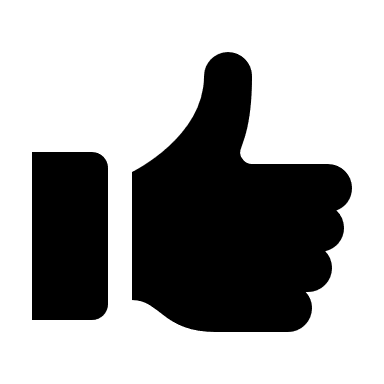 No referral or preapproval neededEmergency services (Available 24 hours a day, 7 days a week)
For physical, dental, or behavioral healthUrgent Care services (Available 24 hours a day, 7 days a week)
For physical, dental, or behavioral healthWomen’s Health Services
For routine and preventive careSexual Abuse ExamsBehavioral Health Assessment and Evaluation servicesOutpatient and Peer-Delivered Behavioral Health services
From an in-network providerEmergency services (Available 24 hours a day, 7 days a week)
For physical, dental, or behavioral healthUrgent Care services (Available 24 hours a day, 7 days a week)
For physical, dental, or behavioral healthWomen’s Health Services
For routine and preventive careSexual Abuse ExamsBehavioral Health Assessment and Evaluation servicesOutpatient and Peer-Delivered Behavioral Health services
From an in-network provider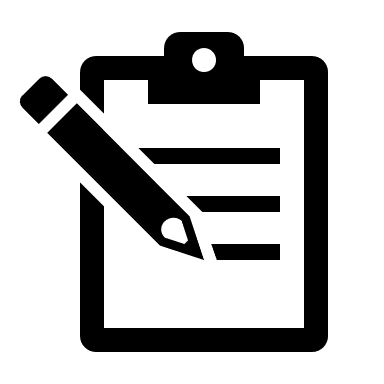 No preapproval is required for these servicesOutpatient behavioral health services or peer delivered services (in network)Behavioral Health assessment and evaluation services Medication Assisted Treatment for Substance Use Disorder (first 30 days)Assertive Community Treatment (ACT) and Wraparound services (a screening is required) . Outpatient behavioral health services or peer delivered services (in network)Behavioral Health assessment and evaluation services Medication Assisted Treatment for Substance Use Disorder (first 30 days)Assertive Community Treatment (ACT) and Wraparound services (a screening is required) . 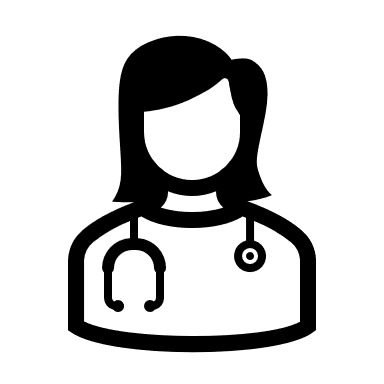 Services that need a referralMedication Assisted Treatment for Substance Use DisorderSpecialist Services
If you have special health care needs, your health care team can work together to get you access to specialists without a referral.Wraparound Services
If you use a dental care provider that is not your primary care dentist, you may need a referral for these services:Oral examsPartial or complete denturesExtractionsRoot canal therapyMedication Assisted Treatment for Substance Use DisorderSpecialist Services
If you have special health care needs, your health care team can work together to get you access to specialists without a referral.Wraparound Services
If you use a dental care provider that is not your primary care dentist, you may need a referral for these services:Oral examsPartial or complete denturesExtractionsRoot canal therapyServices you can self-refer to:Visits with your PCPCare for sexually transmitted infections (STIs)Immunizations (shots)Traditional health worker servicesVision providers in the networkDental providers in the networkFamily planning services (including out-of-network)Mental health services for problems with alcohol or other drugsAssertive Community TreatmentBehavioral Health services (in network)Benefits charts icon keyBenefits charts icon keyBenefits charts icon key
Services that need preapprovalSome services need approval before you get the service. Your provider must ask the CCO for approval. This is known as a preapproval.
Services that need a referralA referral is a written order from your provider noting the need for a service. You must ask a provider for a referral.
No referral or preapproval neededYou do not need a referral or preapproval for some services. This is called direct access.ServiceHow to accessWho can get itCare Coordination services
Care Coordination services can organize care activities, help you with chronic conditions, and bring together your care team. Example: Case management[CCO to insert any limitations related to amount, scope, and duration]See “Get help organizing your care” section for more information.
No referral or preapprovalAll membersComfort Care & Hospice Services
End-of-life care like help managing symptoms and pain. Example: Hospice[CCO to insert any limitations related to amount, scope, and duration]All membersDiagnostic Services
Tests, exams or procedures to identify a condition or injury. Examples: Blood test or biopsy[CCO to insert any limitations related to amount, scope, and duration]All membersDurable Medical Equipment 
Supplies and equipment that don’t wear out. Examples: Walkers or diabetic supplies[CCO to insert any limitations related to amount, scope, and duration]All membersEarly & Periodic Screening, Diagnosis and Treatment (EPSDT) services
Care, screenings and assessments of physical and mental health development for members under 21. Example: Well care visits, and Lead toxicity screening. This includes coverage for all medically necessary and medically appropriate services for members under 21.[CCO to insert any limitations related to amount, scope, and duration]
No referral or preapproval for well child care, screenings and some assessments. Referrals or preapproval may be required for other services. Members ages 0-20 years oldElective Surgeries/Procedures
Surgeries and procedures that are not medically necessary or a result of an emergency. Example: Kidney stone removal[CCO to insert any limitations related to amount, scope, and duration]Emergency Medical Transportation
Ride to hospital because of an emergency. Example: Ambulance ride.[CCO to insert any limitations related to amount, scope, and duration]All membersEmergency Services 
Immediate medical care for an emergency. Example: Care when you have trouble breathing. [CCO to insert any limitations related to amount, scope, and duration]
No referral or preapprovalAll members Family Planning Services 
Care to help you plan the timing and number of children you have or do not have. Example: Birth control or annual exams.[CCO to insert any limitations related to amount, scope, and duration]
No referral or preapprovalAll members Gender Affirming Care
Care to help support and affirm gender identity. Example: Hormone therapy [CCO to insert any limitations related to amount, scope, and duration]Hearing Services*
These services include things to test hearing or help you hear better. Examples: Audiology or hearing aids[CCO to insert any limitations related to amount, scope, and duration]All membersHome Health Services
Care in your home, often during an illness or after an injury. Example: Physical therapy[CCO to insert any limitations related to amount, scope, and duration]All membersImmunizations and Travel Vaccines
Shots and vaccines to help keep you healthy. Example: Flu vaccine [CCO to insert any limitations related to amount, scope, and duration]All membersInpatient Hospital Services 
Care when you must stay in the hospital overnight. Example: Surgery[CCO to insert any limitations related to amount, scope, and duration]Preapproval
neededAll membersInterpreter Services
Someone to help you in the spoken language or sign language of your choice.[CCO to insert any limitations related to amount, scope, and duration]
No referral or preapprovalAll membersLaboratory Services, X-Rays, and other procedures
These are tests your provider might use to check your health. Examples: Urine test or X-ray[CCO to insert any limitations related to amount, scope, and duration]All membersMaternity Services
Care you get before, during, and after a pregnancy. Example: Prenatal visit[CCO to insert any limitations related to amount, scope, and duration]Pregnant membersOutpatient Hospital Services 
Hospital care that you can get without staying overnight. Examples: Chemo, Radiation, or Pain Management[CCO to insert any limitations related to amount, scope, and duration]All membersPalliative Care 
Care for members with serious illnesses, which may include services such as care coordination, mental health services, social work services, spiritual care services, pain and symptom management and 24-hour clinical phone support.[CCO to insert any limitations related to amount, scope, and duration]
 Referral needed Members with a serious illness and a life-limiting prognosis.Pharmaceutical Services (Prescription Medication) Drugs you need to take to help keep or make you healthy. Example: Blood pressure medication[CCO to insert any limitations related to amount, scope, and duration]Prescription neededAll membersPhysical Therapy, Occupational Therapy, Speech Therapy
Therapies focus on improving your ability to move your body or perform daily activities. Example: Exercises to improve balance after a fall.[CCO to insert any limitations related to amount, scope, and duration]All membersPreventive services 
Regular care and screenings to keep you and your family healthy. Some examples are: physical examinations,  immunizations, , screenings (cancer, etc.), diabetes prevention, nutritional counseling, tobacco cessation services, etc.[CCO to insert any limitations related to amount, scope, and duration]All membersPrimary Care Provider Visits 
Visits with your doctor for checkups, screenings, and  non-urgent care. Example: Annual exam[CCO to insert any limitations related to amount, scope, and duration]
No referral or preapprovalAll membersRides to care. Also called Non-Emergent Medical Transportation (NEMT) Services
Free rides to care or other transportation help like bus passes and pay for mileage. [CCO to insert any limitations related to amount, scope, and duration]All membersSexual Abuse Exams
Exam after sexual abuse, can include gathering evidence and getting lab tests.
[CCO to insert any limitations related to amount, scope, and duration]
No referral or preapprovalAll members Specialist Services
Care from a provider who has special training to care for a certain part of the body or type of illness. Example: Cardiologist (heart specialist)[CCO to insert any limitations related to amount, scope, and duration]Preapproval
neededAll members.For those with special health care needs or LTSS, talk to Care Coordination to get direct access to specialists.
Surgical Procedures 
Care to physically treat, remove, or alter your body to keep or make you healthy. Example: Removing an inflamed appendix [CCO to insert any limitations related to amount, scope, and duration]All membersTelehealth Services 
Getting care by phone, video, or online. Examples: Virtual visits or email visits. [CCO to insert any limitations related to amount, scope, and duration]
No referral or preapprovalAll membersTraditional Health Worker (THW) services 
Getting care or services from someone with similar life experiences. They can help you get care to support your wellbeing. Example: Peer Support Specialist[CCO to insert any limitations related to amount, scope, and duration]No referral requiredAll members Urgent Care Services
Care you get when your health need is more urgent than a regular appointment. Examples: Sprains and strains[CCO to insert any limitations related to amount, scope, and duration]
No referral or preapprovalAll members Women’s Health Services (in addition to PCP) for routine and preventive care
Care for women’s special health needs. Examples: Pap test, breast exam, or well-woman visit [CCO to insert any limitations related to amount, scope, and duration]
No referral or preapprovalAll members Vision ServicesNon-pregnant adults (21+) are covered for:Routine eye exams every 24 monthsMedical eye exams when neededCorrective lenses / accessories only for certain medical eye conditionsMembers under 21*, pregnant adults, adults up to 12 months post-partum are covered for:Routine eye exams when neededMedical eye exams when needed Corrective lenses / accessories when neededExamples of medical eye conditions are aphakia, keratoconus, or after cataract surgery.[CCO to insert any limitations related to amount, scope, and duration]Members under 21, and pregnant membersAs recommended for all othersServiceHow to accessWho can get itWho can get itAssertive Community Treatment 
A team-based approach to help people with severe mental illness live in the community. Example: Crisis intervention[CCO to insert any limitations related to amount, scope, and duration]Assertive Community Treatment 
A team-based approach to help people with severe mental illness live in the community. Example: Crisis intervention[CCO to insert any limitations related to amount, scope, and duration]Preapproval
needed  All membersWraparound Services
Whole-person care that helps youth and their families reach their goals by putting them at the center of their care. Example: Support groups[CCO to insert any limitations related to amount, scope, and duration]Wraparound Services
Whole-person care that helps youth and their families reach their goals by putting them at the center of their care. Example: Support groups[CCO to insert any limitations related to amount, scope, and duration]Referral
needed  Children and youth that meet criteria Children and youth that meet criteriaBehavioral Health Assessment and Evaluation Services
Tests and exams to help learn about possible behavioral health conditions. Example: Psychiatric diagnostic test[CCO to insert any limitations related to amount, scope, and duration]Behavioral Health Assessment and Evaluation Services
Tests and exams to help learn about possible behavioral health conditions. Example: Psychiatric diagnostic test[CCO to insert any limitations related to amount, scope, and duration]
No referral or preapprovalAll membersBehavioral Health Psychiatric Residential Treatment Services (PRTS)
Short-term or long-term stay for members to get behavioral health treatment. Example: Residential program[CCO to insert any limitations related to amount, scope, and duration]Behavioral Health Psychiatric Residential Treatment Services (PRTS)
Short-term or long-term stay for members to get behavioral health treatment. Example: Residential program[CCO to insert any limitations related to amount, scope, and duration]Youth under age 21Inpatient Substance Use Disorder Residential and Detox services
Short-term or long-term stay for members to get treatment. Example: Alcohol use treatment[CCO to insert any limitations related to amount, scope, and duration]Inpatient Substance Use Disorder Residential and Detox services
Short-term or long-term stay for members to get treatment. Example: Alcohol use treatment[CCO to insert any limitations related to amount, scope, and duration]
Preapproval
neededAll membersAll membersMedication Assisted Treatment (MAT) for Substance Use Disorder (SUD)
Care using medicine, counseling and other therapies to help treat substance use. Example: Methadone[CCO to insert any limitations related to amount, scope, and duration]Medication Assisted Treatment (MAT) for Substance Use Disorder (SUD)
Care using medicine, counseling and other therapies to help treat substance use. Example: Methadone[CCO to insert any limitations related to amount, scope, and duration] Referral neededAll membersAll membersOutpatient and peer delivered behavioral health services from an in-network provider
Behavioral health care that you can get without staying overnight. Example: Peer support services[CCO to insert any limitations related to amount, scope, and duration]Outpatient and peer delivered behavioral health services from an in-network provider
Behavioral health care that you can get without staying overnight. Example: Peer support services[CCO to insert any limitations related to amount, scope, and duration]
No referral or preapprovalAll membersBehavioral Health Specialist Services
Care from a provider who has special training in certain behavioral health conditions. Example: Psychiatrist[CCO to insert any limitations related to amount, scope, and duration]Behavioral Health Specialist Services
Care from a provider who has special training in certain behavioral health conditions. Example: Psychiatrist[CCO to insert any limitations related to amount, scope, and duration]
Preapproval
neededAll membersSubstance Use Disorder (SUD) services 
Care to can help you overcome addiction and stay drug-free. Example: Detox counseling [Preapproval may be required for out-of-area providers. CCO to insert any limitations related to amount, scope, and duration]Substance Use Disorder (SUD) services 
Care to can help you overcome addiction and stay drug-free. Example: Detox counseling [Preapproval may be required for out-of-area providers. CCO to insert any limitations related to amount, scope, and duration]All membersAll membersServiceHow to accessWho can get itEmergency and Urgent Dental care 
Care for dental problems that need immediate attention. No limits. Examples: Extreme pain or infection, bleeding or swelling, injuries to teeth or gums. [CCO to insert any limitations related to amount, scope, and duration]
No referral or preapproval.All membersOral Exams
An oral exam is when the dentist does a check-up to look for any areas where additional care may be needed. This includes looking for cavities or gum disease.
Members under 21 years old: Twice a year*
All other members: Once a year[CCO to insert any limitations related to amount, scope, and duration]Referral needed if not seeing your primary care dentistAll members Oral Cleanings
Dental cleanings help with long-term oral health. When you go for your routine cleaning, the plaque, tartar, and bad bacteria are removed. This helps prevent cavities.Members under 21: Twice a year* All other members: Once a year [CCO to insert any limitations related to amount, scope, and duration]
No referral or preapproval.All membersFluoride varnish
A treatment to help strengthen and protect teeth.Member under 21: Twice a year*High risk youth and adults: Up to four times per year*
All other adults: Once a year* [CCO to insert any limitations related to amount, scope, and duration]
No referral or preapproval.All membersOral X-rays
X-rays create a picture of your teeth and bones. Your dentist uses this to help review your oral health. Routine X-rays are covered once a year, more are covered if dentally or medically appropriate.Once a Year[CCO to insert any limitations related to amount, scope, and duration]All membersSealants
Thin coatings painted on the back teeth (molars) that can prevent cavities (tooth decay) for many years.* Under Age 16. On Adult Back Teeth Once Every 5 Years[CCO to insert any limitations related to amount, scope, and duration]Members under age 16*Fillings
A filling is used to treat a small hole, or cavity, in a tooth. There are no limitations. Replacement of a tooth-colored filling for a tooth not seen while smiling is limited to once every 5 years.* [CCO to insert any limitations related to amount, scope, and duration]
No referral or preapproval.All members* Partial or complete dentures
Dentures replace missing teeth. There are two types of dentures: complete and partial dentures. Complete dentures are used when all the teeth are missing and partial dentures are used when some natural teeth are left.
Partial: Once Every 5 Years
Complete: Once Every 10 Years[CCO to insert any limitations related to amount, scope, and duration]
Preapproval
neededReferral needed if not seeing your primary care dentistAll membersCrowns
A dental crown is a tooth-shaped cap that restores a decayed, broken, weak or worn-down tooth. Dentists also use crowns to cover implants or root canals.Crowns are not covered for all teeth. Some Upper and Lower Front Teeth. 4 Crowns Every 7 Years. *[CCO to insert any limitations related to amount, scope, and duration]
Preapproval
needed
 Referral needed if not seeing your primary care dentistPregnant members or members under age 21*Extractions
Removing a tooth completely from its socket. [CCO to insert any limitations related to amount, scope, and duration]Referral needed if not seeing your primary care dentistAll members Root Canal Therapy
A root canal is a dental procedure to repair and save your tooth when it’s badly decayed, damaged, or infected, by removing the center of the tooth.All members: Coverage for front teeth and pre-molarsPregnant members: Additional coverage on first molarsMembers under 21: Additional coverage on first and second molars (not third molars/wisdom teeth)[CCO to insert any limitations related to amount, scope, and duration]Preapproval needed for molars  Referral needed if not seeing your primary care dentist All membersOrthodontics
Care to diagnose and treat teeth or jaws that do not align. Examples: For cleft lip and palate, or when speech, chewing and other functions are affected. It is required to have approval from your dentist and you cannot have any cavities or gum disease.[CCO to insert any limitations related to amount, scope, and duration]Preapproval needed Members under 21* Large UrbanUrbanRuralCounty with Extreme Access ConsiderationsTier 110 mins or
 5 miles25 mins or 
15 miles30 mins or 
20 miles40 mins or 
30 milesTier 220 mins or 
10 miles30 mins or 
20 miles75 mins or 
60 miles95 mins or 
85 milesTier 330 mins or 
15 miles45 mins or 
30 miles110 mins or 
90 miles140 mins or 
125 milesArea Types:Large Urban (3): Connected Urban Areas, as defined above, with a combined population size greater than or equal to 1,000,000 persons with a population density greater than or equal to 1,000 persons per square mile.
Urban (2): Less than or equal to 10 miles from center of 40,000 or more.
Rural (1): Greater than 10 miles from center of 40,000 or more with county population density greater than 10 people per square mile. 
County with Extreme Access Concerns (4): Counties with 10 or fewer people per square mile.
Care typeCare typeTimeframePhysical health Regular appointments Regular appointments Within 4 weeksUrgent careUrgent careWithin 72 hours or as indicated in the initial screening. Emergency careEmergency careImmediately or referred to an emergency department depending on your condition. Oral and dental care for children and non-pregnant peopleOral and dental care for children and non-pregnant peopleOral and dental care for children and non-pregnant peopleRegular oral health appointmentsRegular oral health appointmentsWithin 8 weeks unless there is a clinical reason to wait longer.Urgent oral careUrgent oral careWithin 2 weeks. Dental Emergency servicesDental Emergency servicesSeen or treated within 24 hoursOral and dental care for pregnant peopleOral and dental care for pregnant peopleOral and dental care for pregnant peopleRoutine oral careRoutine oral careWithin 4 weeks unless there is a clinical reason to wait longer. Urgent dental careUrgent dental careWithin 1 week Dental emergency servicesDental emergency servicesSeen or treated within 24 hoursBehavioral health Behavioral health Behavioral health Routine behavioral healthcare for non-priority populationsRoutine behavioral healthcare for non-priority populationsAssessment within 7 days of the request, with a second appointment scheduled as clinically appropriate.Urgent behavioral healthcare for all populationsUrgent behavioral healthcare for all populationsWithin 24 hours Specialty behavioral healthcare for priority populations*Specialty behavioral healthcare for priority populations*Specialty behavioral healthcare for priority populations*Pregnant people, veterans and their families, people with children, unpaid caregivers, families, and children ages 0-5 years, members with HIV/AIDS or tuberculosis, members at the risk of first episode psychosis and the I/DD populationPregnant people, veterans and their families, people with children, unpaid caregivers, families, and children ages 0-5 years, members with HIV/AIDS or tuberculosis, members at the risk of first episode psychosis and the I/DD populationImmediate assessment and entry. If interim services are required because there are no providers with visits, treatment at proper level of care must take place within 120 days from when patient is put on a waitlist. IV drug users including heroinIV drug users including heroinImmediate assessment and entry. Admission for services in a residential level of care is required within 14 days of request, or, placed within 120 days when put on a waitlist because there are no providers available. Opioid use disorderOpioid use disorderAssessment and entry within 72 hoursMedication assisted treatmentMedication assisted treatmentAs soon as possible, but no more than 72 hours for assessment and entry. Membership TypeHow long you can get the same careOHP with Medicare (Full Benefit Dual Eligible)90 daysOHP only 30 days for physical and oral health*
60 days for behavioral health*Advance DirectivePOLSTWhat is it?Legal document Medical orderWhoshould get it?For all adults over the age of 18People with a serious illness or are older and frail and might not want all treatmentsDoes my provider need to approve/sign?Does not require provider approvalNeeds to be signed and approved by healthcare providerWhen is it used?Future care or conditionCurrent care and conditionLearn more about the steps to ask for an appeal or hearing:Learn more about the steps to ask for an appeal or hearing:Step 1Ask for an appeal.
You must ask within 60 days of the date of the denial letter (NOABD). Call us at [555-555-5555] (TTY 711) or use the Request to Review a Health Care Decision form. The form will be sent with the denial letter. You can also get it at https://bit.ly/request2review.You can mail the form or written request to [CCO include address info here].You can also fax the form or written request to [555-555-5555].Who can ask for an appeal?
You or someone with written permission to speak for you. That could be your doctor or an authorized representative.Step 2Wait for our reply.
Once we get your request, we will look at the original decision. A new doctor will look at your medical records and the service request to see if we followed the rules correctly. You can give us any more information you think would help us review the decision.To support your appeal, you have the right to:Give information and testimony in person or in writing.Make legal and factual arguments in person or in writing. You must do these things within appeal timeframes listed below.How long do you get to review my appeal?
We have 16 days to review your request and reply. If we need more time, we will send you a letter. We have up to 14 more days to reply. What if I need a faster reply?
You can ask for a fast appeal. This is also called an expedited appeal. Call us. [CCO to add any other methods for requesting an expedited appeal, such as fax]    or fax the request form. The form will be sent with the denial letter. You can also get it at https://bit.ly/request2review.  Ask for a fast appeal if waiting for the regular appeal could put your life, health or ability to function in danger. We will call you and send you a letter, within 1 business day, to let you know we have received your request for a fast appeal.How long does a fast appeal take?
If you get a fast appeal, we will make our decision as quickly as your health requires, no more than 72 hours from when the fast appeal request was received. We will do our best to reach you and your provider by phone to let you know our decision. You will also get a letter. At your request or if we need more time, we may extend the timeframe for up to 14 days.If a fast appeal is denied or more time is needed, we will call you and you will receive written notice within two days. A denied fast appeal request will become a standard appeal and needs to be resolved in 16 days or possibly be extended 14 more days.If you don’t agree with a decision to extend the appeal time frame or if a fast appeal is denied, you have the right to file a complaint. Step 3Read our decision.We will send you a letter with our appeal decision. This appeal decision letter is also called a Notice of Appeal Resolution (NOAR). If you agree with the decision, you do not have to do anything. Step 4Still don’t agree? Ask for a hearing.You have the right to ask the state to review the appeal decision. This is called asking for a hearing. You must ask for a hearing within 120 days of the date of the appeal decision letter (NOAR). What if I need a faster hearing?
You can ask for a fast hearing. This is also called an expedited hearing.Use the online hearing form at https://bit.ly/ohp-hearing-form to ask for a normal hearing or a faster hearing. You can also call the state at 800-273-0557 (TTY 711) or use the request form that will be sent with the letter. Get the form at https://bit.ly/request2review. You can send the form to:OHA Medical Hearings 
500 Summer St NE E49 
Salem, OR 97301   
Fax: 503-945-6035The state will decide if you can have a fast hearing 2 working days after getting your request.Who can ask for a hearing?
You or someone with written permission to speak for you. That could be your doctor or an authorized representative. What happens at a hearing?
At the hearing, you can tell the Oregon Administrative Law judge why you do not agree with our decision about your appeal. The judge will make the final decision.What if I don’t get a denial letter? Can I still ask for an appeal?You have to get a denial letter before you can ask for an appeal. Providers should not deny a service. They have to ask [CCO Name] if you can get approval for a service. If your provider says that you cannot have a service or that you will have to pay for a service, you can ask us for a denial letter (NOABD). Once you have the denial letter, you can ask for an appeal.  What if [CCO Name] doesn’t meet the appeal timeline?If we take longer than 30 days to reply to your appeal, you can ask the state for a review. This is called a hearing. To ask for a hearing, call the state at 800-273-0557 (TTY 711) or use the online hearing form at https://bit.ly/ohp-hearing-form.Can someone else represent me or help me in a hearing?You have the right to have another person of your choosing represent you in the hearing. This could be anyone, like a friend, family member, lawyer, or your provider. You also have the right to represent yourself if you choose. If you hire a lawyer, you must pay their fees. For advice and possible no-cost representation, call the Public Benefits Hotline at 1-800-520-5292; TTY 711. The hotline is a partnership between Legal Aid of Oregon and the Oregon Law Center. Information about free legal help can also be found at OregonLawHelp.com  

Can I still get the benefit or service while I’m waiting for a decision?If you have been getting the benefit or service that was denied and we stopped providing it, you, your provider or authorized representative, with your written permission, can ask us to continue it during the appeal and hearings process. You need to ask for this within 10 days of the date of notice or by the date the decision is effective, whichever is later. You can ask by phone, letter, or fax. 
You can call us at [555-555-5555] (TTY 711). 
or Use the Request to Review a Health Care Decision form. The form will be sent with the denial letter. You can also get it at https://bit.ly/request2review.Answer “yes” to the question about continuing services on box 8 on page 4 on the Request to Review a Health Care Decision form. 
You can mail the form to [CCO include address info here].
Do I have to pay for the continued service?
If you choose to still get the denied benefit or service, you may have to pay for it. If we change our decision during the appeal, or if the judge agrees with you at the hearing, you will not have to pay.

If we change our decision and you were not receiving the service or benefit, we will approve or provide the service or benefit as quickly as your health requires. We will take no more than 72 hours from the day we get notice that our decision was reversed.   What if I also have Medicare? Do I have more appeal rights?If you have both [CCO Name] and Medicare, you may have more appeal rights than those listed above. Call Customer Service at [555-555-5555] (TTY 711) for more information. You can also call Medicare at [555-555-5555] to find out more on your appeal rights.What if I want to see the records that were used to make the decision about  my service(s)?You can contact [CCO Name] at [555-555-5555] (TTY 711) to ask for free  copies of all paperwork used to make the decision. 